Executive SummaryAP-05 Executive Summary - 24 CFR 91.200(c), 91.220(b)1.	IntroductionThis 2014-15 Annual Action Plan (AP) is the fifth of five annual supplements to the State of California 2010-2015 Consolidated Plan (ConPlan).  The AP outlines the State of California’s (State) current priorities and strategies to address housing and community development goals  in Fiscal Year (FY) 2014-15, using federal community development funds from the U.S. Department of Housing and Urban Development (HUD), and from other federal and State sources.This AP describes projected HUD funding levels for FY 2014-15, State and other resources expected for the year, program operation schedules, the year’s goals, objectives and planned operations.  Below is an outline of the goals and objectives addressed in this AP.These State-administered federal funds are available, with exceptions, only to nonurban and rural cities and counties (“non-entitlement” jurisdictions) that do not receive funds for these programs directly from HUD.  The jurisdictions which are eligible for these State-administered funds are identified on Appendix A, Eligible Jurisdictions.The format of this AP, including but not limited to paragraph and table numbering, is consistent with HUD’s AP format in Integrated and Disbursement information System (IDIS). 2.	Summarize the objectives and outcomes identified in the Plan  This could be a restatement of items or a table listed elsewhere in the plan or a reference to another location. It may also contain any essential items from the housing and homeless needs assessment, the housing market analysis or the strategic plan.Statewide Goals, from California 2010-15 Consolidated Plan:Meet the housing needs of low-income renter households, including providing homeownership opportunities for first-time homebuyers;Meet the housing needs of low-income homeowner households;Meet the housing, supportive housing and accessibility needs of the homeless and other special needs groups, including prevention of homelessness; andMitigate impediments to fair housing choice. Additional Goals Added to the 2014-15 Annual PlanIncrease Economic Development opportunitiesFoster local Public ServicesSupport local Public Facilities and Improvements3.	Evaluation of past performance This is an evaluation of past performance that helped lead the grantee to choose its goals or projects.For the period covering July 1, 2010-June 30, 2013, the State of California served nearly 130,000 households with CDBG, HOME, ESG, HOPWA, and LHCP funds, including over 5,000 low-income renters, over 2,000 low-income homeowners, and over 120,000 homeless individuals and families.4.	Summary of Citizen Participation Process and consultation process Summary from citizen participation section of plan.This AP is subject to federal Citizen Participation requirements which are listed in the State’s 2012-2013 Annual Plan Update, pages 8-11 (available at http://www.hcd.ca.gov/hpd/hrc/rep/fed/Annual_Plan_Update_2012-2013_(FINAL)_02-01-2012.pdf.  To meet these requirements, HCD solicits input from public, private and nonprofit organizations and other State agencies in the preparation of the ConPlan and AP Updates.  Public notices describing the draft documents, inviting comments and announcing public hearings, are routinely emailed to local governments, other interested parties and depository libraries, published in legal newspapers of record, and placed on the Department of Housing and Community Development’s (HCD) website at Department of Housing and Community Development’s (HCD) website  d/hrc/rep/fed/.  Paper copies of notices and draft documents are available by written request. This draft AP was available for comment from all interested parties for a 30-day period from March 31, 2014 through April 29, 2014.4.  Public hearings were held in Sacramento (April 15), in Redding (April 16), and in Riverside (April 17).  For details see the public notices in Appendix E.  Public comments received are summarized below, along with the State’s responses. 5.	Summary of public commentsThis could be a brief narrative summary or reference an attached document from the Citizen Participation section of the Con Plan.One comment was received on April 30th by e-mail from Satellite Affordable Housing Associates requesting that the State HOME Program consider allowing projects proposing use of 9% tax credits to apply for State HOME funds. The commenter asserts that 9% tax credits are a necessary funding source for projects in high cost development areas of the State, and that the State HOME Program should consider issuing current year award letters on these projects from future year funding allocations as a way to mitigate the risk that federal HOME commitment and expenditure requirements will not be met due to the inability of projects to secure 9% tax credit awards in a timely manner. Commenter cites two County HOME Participating Jurisdictions (PJs) that are able to continue to fund 9% tax credit projects under the current federal requirements.6.	Summary of comments or views not accepted and the reasons for not accepting themHCD understands the Commenter's views and concerns. The Department already funds forward its HOME dollars for rental projects; however, at this time it is not possible to forward fund sufficiently to ensure that its HOME commitment and expenditure deadlines can be met with 9%% projects due to the complexities of the State accounting system. Therefore the State's 2014 NOFA will continue to fund only 4% tax credit projects. The Department will consult with other HOME PJs prior to the 2015 NOFA to determine if there are alternative forward funding solutions that State government can use.7.	SummarySee above.PR-05 Lead & Responsible Agencies - 91.300(b)1.	Agency/entity responsible for preparing/administering the Consolidated PlanThe following are the agencies/entities responsible for preparing the Consolidated Plan and those responsible for administration of each grant program and funding source.Table 1 – Responsible AgenciesNarrativeThe Department of Housing and Community Development (HCD) prepares and submits the State’s ConPlan, AP Updates and CAPER to HUD.  The programs administering the grants and funding for HCD are the Community Development Block Grant Program (CDBG), the HOME Program, and the Emergency Solutions Grants Program (ESG).   The Department of Public Health/Office of AIDS (DPH/OA) administers Housing Opportunities for Persons with AIDS (HOPWA). The Department of Community Services and Development administering program is the Lead Based Paint Hazard Control Program (LHCP).  All these programs are implemented at the local level by agencies of eligible city and county governments, non-federally recognized Indian tribes and/or private organizations, including nonprofit corporations. Consolidated Plan Public Contact InformationFor contact by mail: Department of Housing and Community Development Division of Financial Assistance PO Box 952054 Sacramento, CA 94252-2054 Attention: Consolidated Plan/Annual Plan/CAPER For contact by email or phone: Christina DiFrancesco, Christina.DiFrancesco@hcd.ca.gov; 916-263-0415 or Adrienne DiLullo, Adrienne.DiLullo@hcd.ca.gov; 916-263-2552.AP-10 Consultation - 91.110, 91.300(b); 91.315(l)1.	IntroductionProvide a concise summary of the state's activities to enhance coordination between public and assisted housing providers and private and governmental health, mental health and service agencies (91.215(l)).In addition to the AP public comment process, in anticipation of program year (PY) 2014-15, CDBG plans to convene its Advisory Committee which has been reorganized to better represent all geographical areas of the State and all subjects of interest to program participants.  CDBG also plans various roundtable meetings around the State to discuss program improvements, which will impact the State’s Rulemaking process when regulatory changes are undertaken this year.  HOME also meets annually with its program advisory committee to discuss needed regulatory and non-regulatory changes to its grant selection process, as well as other program implementation issues.  ESG conducted three Collaboration Workshops to solicit input from its Interested Parties listing, including Continuum of Care (CoC) Coordinators, Stakeholders, Homeless Service Providers, Community Leaders, and Eligible Sub recipients of ESG Program funding.  These workshops are intended to impart information, as well as to solicit dialog and input about ESG’s proposed changes in its annual funding cycle, including ESG’s:  (1) Allocations, Priorities, and Barriers preventing HCD/CoCs/Applicants from participating in and transitioning to Homeless Emergency Assistance and Rapid Transition to Housing (HEARTH);  (2) Notice of Funding Availability (NOFA) and Application processes; (3) Threshold and Rating/ Ranking processes; and (4) Development of Written Standards and ESG Program expectations.  These workshops facilitate ongoing, effective collaboration between ESG and its Interested Parties, not only as it pertains to the upcoming annual funding cycle, but also as it pertains to ongoing general areas of discussion impacting HCD’s policy development activities.  In addition to these workshops, ESG also conducts three annual NOFA/Application Training Workshops, while providing ongoing technical assistance about program-specific requirements for potential Applicants.HOPWA is based in the DPH/OA to ensure that all HIV/AIDS service programs, including housing assistance, are coordinated at the State and local levels.  Provide a concise summary of the state’s activities to enhance coordination with local jurisdictions serving Colonias and organizations working within Colonias communities.See AP 48.Describe coordination with the Continuum of Care and efforts to address the needs of homeless persons (particularly chronically homeless individuals and families, families with children, veterans, and unaccompanied youth) and persons at risk of homelessness.See response belowDescribe consultation with the Continuum(s) of Care that serves the State in determining how to allocate ESG funds, develop performance standards for and evaluate outcomes of projects and activities assisted by ESG funds, and develop funding, policies and procedures for the operation and administration of HMISESG interacts with each of the State’s CoC jurisdictions on an ongoing basis, and in a variety of ways.  Each of the State’s CoCs is assigned an ESG Program Representative who serves as their primary point of contact for HCD’s  ESG Program.  The ESG Program Representative provides technical assistance on ESG Program requirements, and represents HCD at local CoC activities, meetings, roundtables, and other forums.  By participating at the local level in this way, HCD expands the exposure of its ESG Program and, conversely, gains critical knowledge, perspective, and insight into implementation of the program at the local level.In addition, HCD solicits participation of the State’s CoCs in determining the “Need for Funds” Rating Criteria portion of its Application, worth 100 out of 785 total points.  The CoC evaluates and determines the priority ranking of Applications received from each County within their respective service area(s).  The CoC assigns points based on two criteria, “Leverage of Funds” and “Project Alignment with CoC Priorities”, and provides HCD with their local ranking of Applications based on their local need for funds.  HCD then applies the CoC scoring in its Rating and Ranking process. The State of California does not administer a statewide Homeless Management Information System (HMIS).  However, the State requires each of its Applicants to ensure that data on all persons served and all activities assisted under ESG are entered into the applicable community-wide HMIS in the area in which those persons and activities are located, or a comparable database in accordance with HUD’s standards on participation, data collection and reporting   2.	Agencies, groups, organizations and others who participated in the process and consultations Table 2 – Agencies, groups, organizations who participatedIdentify any Agency Types not consulted and provide rationale for not consultingThere has been no intentional or known exclusion of any type of public agency, private entity, stakeholder or interested party from consultation and comment on these programs.  State agency actions described in this AP are publicized, primarily by email, to all interested parties who have requested this information, or whose participation is needed or desired.  Through the public review process, the State’s ConPlan, AP and CAPER are open for comment.  During each plan year (PY), opportunities for feedback such as meetings, webinars, and posted announcements are offered to enlist, encourage and improve the essential participation of local agencies and other potential implementing entities.  In these events, feedback from participants is encouraged, noted and analyzed for what the State programs can learn.  For lists of organizations that were emailed the public notice for this AP, see Appendix B.Other local/regional/state/federal planning efforts considered when preparing the PlanTable 3 – Other local / regional / federal planning effortsNarrativeConsultation seeks two principal goals: 1) improvement in the performance of grantees and contractors in implementing these programs at the local level, and 2) improvement in the effectiveness and efficiency of State-level program administration.   To achieve both goals it is essential to gather information and input from local participants, informed stakeholders and intended beneficiaries.  In addition to in-person meetings, increased Internet use has greatly enhanced the ease of information transmission in all directions, especially from the local level to the State, whether in reaction to State proposals or actions, or reporting local outcomes.AP-12 Participation - 91.115, 91.300(c)1.	Summary of citizen participation process/Efforts made to broaden citizen participation.  Summarize citizen participation process and how it impacted goal-settingCDBG - There were limited changes made to the CDBG program during PY 2013, thus overall goals essentially remained unchanged from the previous year. However, total funding estimates and corresponding accomplishments are expected to be lower since the 2014 NOFA includes only a single year of funding, rather than the 150 percent of funding released via the 2012 and 2013 NOFAs. Even so, some issues discussed with Program Operators, grantees and Advisory Committee members resulted in the following changes: (1) updated guidance on local citizen participation; (2) the completion and online posting of a new Grant Management Chapter (15) for the Microenterprise Activity; (3) a Management Memo and updated NOFA text permitting water/sewer lateral hook-ups as a stand-alone activity within the Housing Rehabilitation activity; and (4) Updated Income Survey guidance and tools including a sample survey analysis tool. As well, the reorganized Advisory Committee is expected to be instrumental in developing further regulatory changes to fine-tune CDBG’s method of distribution going forward.HOME - Issues discussed in the past year with the Program Advisory Committee (comprised of HOME-eligible cities and counties, community housing development organizations (CHDO), consultants, and other developers doing HOME projects), include, but are not limited to: (1) recent changes to the HOME Federal Regulations; (2) how the State plans to implement those changes; (3) activity expenditure issues; (4) any possible changes in eligible activities or projects; and (5) NOFA timing.ESG - In addition to the participation of homeless and formerly homeless individuals at the local level, ESG conducted three Collaboration Workshops to: (1) meet with Continuum of Care (CoC) Coordinators, Stakeholders, Homeless Service Providers, Community Leaders, and Eligible Sub recipients of ESG Program funding; (2) review the 2013 ESG NOFA, solicit dialog, and receive input regarding Allocations, Priorities, and Barriers to participation or transition to HEARTH by HCD/CoCs/Applicants; (3) review HCD 2013 Application, solicit dialog and receive input on a new format, federal ESG and State FESG regulations, Threshold Requirements, Rating/ Ranking process, development of Written Standards, and CoC participation in HCD’s Rating/Ranking Process; and (4) facilitate ongoing, effective collaboration between HCD and Regional/Local CoCs. Input received at these workshops not only impacted specific elements of the 2013 ESG funding round, but also informed HCD on how to transition away from the long-standing operational funding of Emergency Shelter/Transitional Housing and move toward the broader, comprehensive federal priority of Rapid Re-Housing and Homelessness Prevention. It should be noted that HCD’s ESG Sub recipients are highly concerned about how they will transition toward these new priorities while continuing to maintain the Emergency Shelter infrastructure that has been in place for many years. The input received in workshops is critical to crafting HCD strategy in future funding rounds while ensuring the primary policy decisions consider and support existing processes and future collaborations addressing homelessness at the local level.2.	Summary citizen participation process and efforts made to broaden citizen participation in ColoniasIn addition to the AP public comment process, in anticipation of (PY) 2014-15, CDBG plans to convene its Advisory Committee which has been reorganized to better represent all geographical areas of the State and all subjects of interest to program participants.  CDBG also plans to hold various roundtable meetings around the State to discuss program improvements, which will inform the State regulation change process when undertaken this year. See AP 48 and AP 80 for a discussion of Colonias.HOME also meets annually with its program advisory committee to discuss needed regulatory and non-regulatory changes to its grant selection process, as well as other program implementation issues.   ESG requires that each of its Applicants provide for the participation of not less than one homeless individual or formerly homeless individual on their Board of Directors or other equivalent policy-making entity.  This criterion is a threshold requirement of the ESG Application and must be complied with in order to receive ESG funding.  The requirement of homeless or formerly homeless individual participation in the direct provision of services at the local level allows our Applicants to include this unique perspective in their ongoing program review, evaluation and improvement processes.    HOPWA -  DPH/OA anticipates holding stakeholder meetings during spring or summer of 2014 to begin discussions regarding future potential changes to the allocation process.  HOPWA project sponsors are also encouraged to participate in their local HIV/AIDS planning groups as well as local CoC groups during the plan year.Citizen Participation OutreachTable 4 – Citizen Participation OutreachExpected ResourcesAP-15 Expected Resources – 91.320(c)(1,2)IntroductionThe annual allocation numbers shown below are the actual formula allocation amounts for the California nonentitlement areas for FY 14-15. The annual allocation amounts for HOME include the allocations for the entitlement jurisdictions of Gardenia, Lancaster, and Torrance that have returned these funds to HUD for re-allocation to the State in order for those jurisdictions to participate in the State HOME program. The annual allocation estimates for HOPWA include allocations for the Eligible Metropolitan Statistical Areas (EMSA) of Bakersfield and Fresno that have relinquished grantee responsibilities to the State in order to participate in the State HOPWA program. The Program Income (PI) estimates for CDBG are based on PI estimates received by local jurisdictions and the State during PY 2012 and 2013.  The PI estimates for HOME are based on PI estimates received by the State during FY 2013.  Note that in FY 14-15, CDBG will be taking additional measures to align its PI procedures with federal requirements. This is the last year of the current ConPlan cycle.Anticipated ResourcesTable 5 - Expected Resources – Priority TableExplain how federal funds will leverage those additional resources (private, state and local funds), including a description of how matching requirements will be satisfiedCDBG - Funds available are often insufficient to fully support most Community Development or Economic Development projects and programs, so CDBG is generally used as gap financing in conjunction with other federal, State and private funds.  CDBG is used in conjunction with USDA funding and other grant funding to local governments. CDBG matching requirements for FY 15-15 will be met by State General Funds in the amount of $1,570,000.HOME - In HOME, the largest source of leverage is Low Income Housing Tax Credits (LIHTC) used with rental new construction projects.  Other sources of leverage include private bank loans, State funds, other federal funds, and local funds for both rental and homebuyer activities.  Local funds have diminished in many communities due to loss of Redevelopment Agency revenue and other local revenue.  State funds have also diminished due to the allocation of nearly all available State housing bonds through Propositions 46 and 1C.  In the last completed CAPER reporting year, (FY 12-13), HOME leveraged over $102 million from other sources. Although this is a reduction from previous years, HOME's leverage typically exceeds its match requirement, allowing HOME to meet its match requirement using excess match that has accumulated over several years. ESG - ESG Match is provided by its Subrecipients on a dollar for dollar basis.  Specific sources of match are identified at the time of application and must comply with 24 CFR 576.201.  The primary sources of match identified in the most recent funding round for ESG are (1) Local Match Funding including cities and counties, (Mental Health Service Act - MHSA); (2) Private Match Funding including fundraising, cash; (3) Federal Government Match Funding including CDBG, SHP, HOME Tenant-Based Rental Assistance (TBRA); in addition to (4) donated goods, volunteers, building value or lease. HOPWA - There is no federal match requirement for HOPWA; however, project sponsors report leveraged funds.  On an annual basis, DPH/OA allocates funding through its Ryan White Part B program for HIV/AIDS care and treatment services to California counties.  Based on prior year data, DPH/OA anticipates approximately $2.9 million in leveraged funds by HOPWA project sponsors including Ryan White Part B and other federal, state, local, and private resources for the provision of HIV/AIDS housing and services to HOPWA clients.LHCP - To ensure that community based organizations (CBOs) meet HUD’s required 10 percent match of the $2.3 million, the CBOs are required to match larger percentages of the net $1,946,472 provided to them:  Match activities must be specifically dedicated to supporting and remediating lead-hazard activities from non-federal resources such as State, local, charitable, nonprofit or for-profit entities, in-kind contributions, private donations, Petroleum Violation Escrow Account (PVEA), and owner’s contribution.  The only federal funds that may be considered part of the match requirement are CDBG funds.  In 2014-15, LHCP anticipates a minimum of $145,832 in match contributions.  CBOs are also required to leverage 10 percent of their grant allocation from various federal sources such as (1) Low-Income Home Energy Assistance Program, Department of Energy Weatherization Assistance Program, Community Services Block Grant, or other federally funded programs; (2) State, local, charitable, nonprofit or for-profit entities; and (3) in-kind contributions, private donations, PVEA and owner’s contributions.  In 2014-15, LHCP anticipates a minimum of $101,161 in leveraging contributions.If appropriate, describe publically owned land or property located within the jurisdiction that may be used to address the needs identified in the planAlthough some localities utilize property that they own to build affordable housing, the State’s AP does not identify specific projects to be developed or supported since local entities must first apply for and secure funding for these projects.DiscussionSee above.Annual Goals and ObjectivesAP-20 Annual Goals and Objectives – 91.320(c)(3)&(e)Goals Summary Information Table 6 – Goals SummaryGoal DescriptionsAP-25 Allocation Priorities – 91.320(d)IntroductionProgram allocation estimates by program activity/AP Goal are shown in the table below.  Generally speaking, individual programs want to provide flexibility in allocation of funds by activity so that local communities can decide what best meets their needs; however allocation limits for particular activity areas do exist, due to either federal or State statute or regulation.  These limits are discussed below and additional information on program allocation methods is discussed in AP 30 (Methods of Distribution). Funding Allocation PrioritiesTable 7 – Funding Allocation PrioritiesReason for Allocation PrioritiesCDBG - Actual allocations may vary from the table above.  Allocations are based on demand after administration costs and overlapping mandatory federal and State set-asides have been accounted for.  Federal set-asides include 30 percent for Economic Development, 5 percent for Colonias, and not more than 15 percent for public services.  State set-asides include 1.25 percent for Native American activities, and total CDBG spending must include at least 51 percent for housing and housing-related activities (housing-related is public improvements and public improvements in support of housing new construction) for low- and moderate-income Californians.  Once these criteria have been accommodated, then the percentage of remaining funding allocated to each of the other eligible activities (public facilities, public services, and planning) is determined by the overall percentage of funding demand by program applicants for each category of activity.  However, at least 70 percent of overall CDBG funding over three years, must be spent on activities benefitting low- and moderate-income Californians (LMI National Objective), so CDBG monitors calculations to ensure this requirement is met as well.HOME - HOME’s funding allocation priorities are based on historical demand by program applicants for categories of activities.  In addition State HOME regulations establish a minimum allocation of 40 percent for first-time homebuyer (FTHB) mortgage assistance, owner occupied rehabilitation (OOR), and tenant based rental assistance (TBRA) (i.e., program activities), and a 5 percent minimum allocation for FTHB new construction or rehabilitation/conversion activities (i.e., FTHB projects).  For FY 2014-15, in the table above, the 55 percent allocation for renters reflects anticipated demand for rental new construction or rehabilitation projects.  The 15 percent for homeless assistance and prevention activities reflects anticipated demand for HOME TBRA activities for 2014 due to HUD now allowing unit inspections and income determinations as eligible project-related soft costs for TBRA, as well as an anticipated increase in the need for TBRA due to loss of other rental assistance, or assistance provided as a result of local, state, or federally declared disasters.ESG - All of ESG’s funds go to address homelessness.  Pursuant to current ESG State regulations, projects in the Northern Region receive a minimum of 33 percent of available funds; Southern Region – 24 percent and Rural Region – 19 percent.  New Programs, as defined under State regulation, receive 5 percent and 13 percent is available to unfunded programs under the General allocation set-aside.   Federal regulations set the Emergency Shelter/Street Outreach cap at 60 percent, and HCD generally limits HMIS award per application.  HCD is moving toward using more of its ESG funds for Rapid Rehousing. In the current NOFA, 30 percent of the total funds available have been set-aside for Rapid Rehousing activity. Future State regulations may further emphasize this activity.(Continued in box below)How will the proposed distribution of funds address the priority needs and specific objectives described in the Consolidated Plan?(Continued from box above)HOPWA - DPH/OA allocates HOPWA funds through a formula process based on the most recent reported HIV and AIDS cases by county. This allocation formula was developed to ensure equity of funding to all non-EMSAs of California while allocating proportionately larger amounts to the communities most impacted by HIV/AIDS.To promote the use of HOPWA funds for housing assistance activities, OA has limited supportive services activities to 20 percent of a project sponsor’s allocation.LHCP - LHCP funding allocations are determined after 10 percent State Administration, 65 percent direct hazard control costs and program set-aside funding are accounted for.  The remaining funding is then allocated to the CBOs based on the number of units estimated to be served in each CBO’s service area in relation to the total number of units estimated to be served statewide.  Any allocations that fall below the minimum funding amount of $200,000 are raised to the minimum funding amount.  Agencies above the minimum funding amount are then proportionately adjusted to account for the additional funds provided to minimum funded agencies.The distribution of funds discussed above addresses each of the priority housing, and non-housing community development needs, including efforts to assist the homeless. Program requirements governing the distribution of funds are made in consultation with program stakeholders and other interested parties.National Housing Trust Fund: In the event that National Housing Trust Fund (NHTF) dollars become available, the State will administer these funds consistent with NHTF program requirements and our Consolidated Plan priority need to increase the supply of rental housing to very low and extremely low-income renters.AP-30 Methods of Distribution – 91.320(d)&(k)IntroductionThe methods of allocating program funds under CDBG, HOME, ESG, HOPWA, and LHCP are described separately below.Distribution MethodsTable 8 - Distribution Methods by State ProgramDiscussion(Continued from HOME Program Description above).  Additional preferences for special needs populations may be approved by the Department consistent with federal and state fair housing laws. Prior to approving any preference in the use of TBRA funds, the Department will determine whether an unmet need exists for which the preference is necessary to narrow the gap in benefits and services received by such persons. Any TBRA preferences must be established under the jurisdiction's HOME TBRA guidelines, and these guidelines must be approved by the Department. Before using HOME TBRA funds, the applicable TBRA requirements at 24 CFR Part 58 must also be met. Special Needs Preferences: For any eligible activity, preferences in serving special needs populations with HOME funds may be approved by the Department consistent with federal and State fair housing laws.(cont. from Home Describe Criteria above)  Drought:  Given the State’s current severe drought conditions, the State’s HOME program is part of a team developing a possible drought response strategy.  The strategy will include State HOME disencumbered funds, available through a separate process to fund TBRA activities to any State HOME eligible areas that fall within the State’s designated areas of impact. See Appendix G for more information.Additional Factors for Project Applications - Applicant Capability (450 points) - Examines past performance on HOME contracts, as well as experience with other activities. Points may be deducted for any of the following: missing HOME performance deadlines in the last five years; failure to submit required reports in a timely manner; material misrepresentations of fact which jeopardize the HOME investment or put HCD at risk of a serious monitoring finding, and failure to cooperate with monitoring requirements identified by HCD in the last five years. Community Need: (250 points) - Examines Census data, such as poverty rates, vacancy rates, age of housing stock, housing overcrowding, and home sales prices compared to median incomes in the locality. Financial Feasibility: (200 points).  Both rental and FTHB projects earn points based on the percentage of HOME-assisted units. Rental projects must demonstrate compliance with HCD¿s Uniform Multifamily Regulations and HOME requirements. FTHB projects must demonstrate the ability of the proposed project to meet HOME requirements, including demonstrating the adequacy of the proposed development budget, the market for the project, and the affordability of the project. Readiness: (300 points) - Examines the project development plan, as well as the status of local government approvals, design progress, and financing commitments.AP-35 Projects – (Optional)Introduction At this time, the State does not know which projects it will fund in the upcoming Fiscal Year. Local applicants must first apply for and secure the available funds.Table 9 - Project InformationDescribe the reasons for allocation priorities and any obstacles to addressing underserved needsThe State has no project-specific allocation priorities. For a discussion of HCD's general allocation priorities, see AP 25.AP-38 Project SummaryProject Summary InformationAP-40 Section 108 Loan Guarantee – 91.320(k)(1)(ii)Will the state help non-entitlement units of general local government to apply for Section 108 loan funds?NoAvailable Grant Amounts California Code of Regulations, Section 7062.3 authorizes the State to participate in federal Section 108 loan guarantees.  HCD is currently considering whether to provide this program for large-scale economic development projects.  For more information, interested parties should contact their HCD CDBG Economic Development representative.Acceptance process of applications None at this time.  See above.AP-45 Community Revitalization Strategies – 91.320(k)(1)(ii)Will the state allow units of general local government to carry out community revitalization strategies?NoState’s Process and Criteria for approving local government revitalization strategiesThe State CDBG Program does not currently include community revitalization strategies.  Program participants and stakeholders prefer individual activities in specific areas of greatest need. AP-48 Method of Distribution for Colonias Set-aside – 91.320(d)&(k)IntroductionDistribution MethodsTable 10 - Distribution Methods by State Program for Colonia’s Set-asideState Programs AddressedCongress amended the Housing and Community Development Act of 1974 (HCD Act) in 1981 to give each state the opportunity to administer CDBG funds for non-entitlement areas.  Non-entitlement areas include those units of general local government which do not receive CDBG funds directly from HUD as part of the entitlement program (Entitlement Cities and Urban Counties).  Non-entitlement areas are cities with populations of less than 50,000 (except cities that are designated principal cities of Metropolitan Statistical Areas), and counties with populations of less than 200,000.  The primary objective of the CDBG Program is the development of viable communities through the provision of decent housing and suitable living environments, and by expanding economic opportunities.  Pursuant to federal law, at least 70 percent of the State’s CDBG funds must benefit persons/households with incomes of less than 80 percent of Area Median Income, adjusted for family size.  This is known as the Low/Mod Income Group as defined in 24 CFR 570.483, within the discussion of required National Objectives. The State CDBG program uses a Notice of Funding Availability (NOFA) process where eligible cities and counties competitively apply for funding awards.Additionally, CDBG has State regulatory authority [25 CCR 7056 and/or 7065.5] to release Special Needs NOFAs or Requests for Proposals (RFPs) on an as-needed basis.  The method of distribution for these varies based on criteria that will best serve whatever issue(s) the Special Needs funding is intended to address. Whether the funding awards are competitive or non-competitive, the same scoring and ranking criteria will be used for whatever eligible CDBG activities are included in the Special Need funding, except that third-party documentation linking the application to the special need being addressed must be submitted. Further, the Annual NOFA resource allocation amounts, eligibility threshold criteria (i.e. 50% Rule, A-133, etc.), and grant size limits as noted below may be waived for any funding released to address special needs.Criteria and their importance Criteria for all CDBG activities, including Colonia and Native American, but excluding the Economic Development Over-the-Counter Program, are based upon the following categories:Need and Benefit – up to 400 points - HCD will assign points based on the seriousness of the locality's community development needs, and the impact the program will have on those needs.Readiness – up to 300 points - Readiness of the proposed activity as demonstrated by an activity implementation plan, local government approvals, design progress, and sufficient funding to complete the project as applicable.Jurisdictional Capacity and Past Performance – up to 200 points - This category is identical for all activities applied for.  Up to 200 points Capacity to implement the proposed activity, as demonstrated by performance, including timeliness of clearance of Special Conditions, reporting and cooperation in clearing audit and monitoring findings.State Objectives – up to 100 points - HCD may award an application points for addressing one or more State objectives as identified in the annual CDBG NOFA.CDBG only: Access of application manuals.   The criteria in each of those four categories can vary based on the activity being applied for.   The full breakdown of these criteria and points as published and applied to the 2014 NOFA can be found on the Program’s website at http://www.hcd.ca.gov/fa/cdbg/docs/2014_NOFAs/APPENDIX_M_-_2014_Scoring_Detials.pdf and the State’s program regulations 25 CCR 7078 also found on the website at http://www.hcd.ca.gov/fa/cdbg/State_CDBG_Regulations_August_2012.pdf. CDBG publishes all application materials – NOFA, applications and instructions, on HCD’s website at http://www.hcd.ca.gov/fa/cdbg/CurrentNOFAs.html.  The Program sends this information out to all of its community development and economic development Interested Parties lists upon release of the NOFA. ESG only: Process for awarding funds to state recipients.  See ESG's Method of Distribution in AP 30.HOPWA only: Method of selecting project sponsors. See HOPWA's Method of Distribution in AP 30.Resource Allocation among Funding CategoriesCDBG funding allocations are based on demand once administration amounts and all State and federal set-aside amounts have been accounted for.  Federal set-aside requirements include: 30 percent of the total allocation for Economic Development activities, 5 percent of the total allocation for Colonia activities, and not more than 15 percent may be spent on Public Services.  State set-aside and funding requirements include: 1.25 percent of the total allocation is set-aside for Native American activities and at least 51 percent of all funding must be spent on housing and housing-related activities, which includes housing, public improvements, and public improvements in support of housing new construction for low- and moderate-income Californians. Once these criteria have been accounted for, the amount of funding available in each of the remaining activity categories (Public Facilities, Public Services and Planning) is determined from the percentage of applicants requesting funding for that activity. Thus, if 20 percent of the applications request funding for Public Facility activities, 20 percent of the available allocation (after the set-asides and administration have been removed) would be available to fund Public Facility activities. As well, at least 70 percent of overall CDBG funding over three years must be spent on activities benefitting low- and moderate-income Californians (LMI National Objective), so CDBG maintains calculations to ensure this requirement is met.Threshold Factors and Grant Size LimitsAll threshold requirements in State CDBG regulations must be met at time of application. Jurisdictions must be in compliance with submission requirements for their Housing Element and OMB- A-133 Single Audit.  Monitoring and audit findings no longer make a jurisdiction ineligible, but will be accounted for in the jurisdiction’s Capacity/Past Performance score.  Further, the 50% Rule threshold requires jurisdictions with certain open contracts to have expended 50 percent of their aggregate total CDBG funding across those contracts to be eligible for additional funding.  The Rule applies only to Community Development (CD), (including Native American and Colonia funding), and Economic Development (ED) Enterprise Fund activity contracts, with the aggregate contract calculation being applied to open contracts signed as a result of the 2012 and later NOFAs (excluding ED OTC, and NOFAs for Stimulus and Recovery funds). Grant size limits: ED – Micro or Business Assistance max $300,000 for one, or max $500,000 for combo of both activities. Housing – max $600,000 for Homeownership Assistance or Rehab (1-4 Units), or max $1,000,000 for combo of both, or for Multi-Family Rehab.  Public Improvements and Public Improvements in-support-of-Housing-New-Construction max $1,500,000; Public Facilities max $1,500,000 (one project only); Planning maximum $100,000 for up to two studies (may be CD or ED related); Maximum total grant limit per application is $2,000,000.  All maximums are the same for Colonia and Native American set-asides; however those funding awards are in addition to any CD or ED awards so total grant application may go above $2,000,000 when those set-asides are awarded.  ED-OTC is a separate application process, with a max funding of $3,000,000 for one year or $6,000,000 for two years of funding.Outcome Measures expected as results of Distribution MethodCommunity and economic development needs vary widely across the State.  The extreme diversity in infrastructure, housing, public facilities, and the population itself means the need for community and economic development funding is high.  Facing limited resources compared to needs, HCD addresses priority needs, and distributes CDBG Program funds to the neediest eligible jurisdictions with the capacity to implement the awarded activities.  For 2014-15, unless the demand is significantly different than it was in 2012 and 2013, the estimated outcomes for awards, which include both Colonia and Native American funding as well, are that approximately 29 percent of funding will be awarded to Public Infrastructure and Public Infrastructure in Support of Housing New Construction projects; 22 percent will be awarded to housing programs and projects; 5 percent will be awarded to Public Facility projects; 10 percent will be awarded for Public Services; and 4 percent will be awarded to Planning and Technical Assistance grants and 30 percent will be made available for Economic Development (ED).  HCD’s assessment of its current method of distribution is that the expected outcomes are and will continue to be equitable and consistent across the entire method and applicable criteria.DiscussionAP-50 Geographic Distribution – 91.320(f)Description of the geographic areas of the state (including areas of low-income and minority concentration) where assistance will be directed For most programs, assistance is made available to all areas of the State.  Lists of eligible jurisdictions for CDBG, HOME, ESG and HOPWA are provided in Appendix A.  Eligible jurisdictions for LHCP are listed in AP 30, along with their Method of Distribution.  Changes in CDBG, HOME, or ESG eligible jurisdictions may occur annually if jurisdictions join or withdraw from a CDBG Urban County Agreement or HOME Consortium.  Changes in eligible jurisdictions for HOPWA may occur if a metropolitan area reaches a population of more than 500,000 and has at least 1,500 cumulative AIDS cases.  At the inception of the State HOPWA Program, it was determined that DPH/OA would serve non-EMSAs only, since EMSAs annually receive approximately $36 million in HOPWA funds directly from HUD.  This decision remains in affect with the exception of administering the HOPWA Program for the cities of Bakersfield and Fresno who, in recent years, became EMSAs.Eligible applicants from the jurisdictions listed in Appendix A may apply for and be awarded program funding.  For each program’s individual Method of Distribution which sets forth allocation methods or application rating criteria which may directly or indirectly impact the geographic distribution of program funds, see AP 30. Since the State does not know at this time which projects it will award funds to in 2014-15, the extent to which these projects will be in areas of low-income and minority concentration is unknown.    Geographic DistributionTable 12 - Geographic Distribution Rationale for the priorities for allocating investments geographically The State has no geographic target areas for allocation.  See above discussion. DiscussionSee above.Affordable HousingAP-55 Affordable Housing – 24 CFR 91.320(g)IntroductionTable 13 - One Year Goals for Affordable Housing by Support RequirementTable 14 - One Year Goals for Affordable Housing by Support TypeDiscussionNoneAP-60 Public Housing - 24 CFR 91.320(j)IntroductionThe State of California does not own or operate public housing.  In California, public housing is administered directly through local Public Housing Authorities (PHAs).  Pursuant to HUD requirements, PHAs are also not eligible to apply for CDBG, HOME, ESG, HOPWA, or LHCP funds directly.  However, PHAs in eligible jurisdictions can work with eligible applicants to plan for the use of program funds to assist low-income tenants in their communities.Actions planned during the next year to address the needs to public housingPHAs in jurisdictions eligible to apply for federally-funded State programs may seek funds for eligible activities through their city or county application development process.  There are currently 114 active PHAs in California. 
For a list of California PHAs, see http://www.hud.gov/offices/pih/pha/contacts/states/ca.cfm.  Actions to encourage public housing residents to become more involved in management and participate in homeownershipSince the State does not administer PHA funds, or have any oversight over PHA tenants, it has no actions directed specifically to public housing residents.If the PHA is designated as troubled, describe the manner in which financial assistance will be provided or other assistance Since the State does not administer PHA funds, it does not evaluate the status or condition of PHAs.DiscussionSee above.AP-65 Homeless and Other Special Needs Activities – 91.320(h)IntroductionThe State engages in a variety of activities to address homelessness.  In addition to the information provided in earlier sections of the Plan for ESG and HOPWA, further efforts are discussed below, and in AP 85.Describe the jurisdictions one-year goals and actions for reducing and ending homelessness includingReaching out to homeless persons (especially unsheltered persons) and assessing their individual needsThe State ESG Program funds a number of Street Outreach programs which provide individualized assessment to unsheltered homeless persons.    Based on 2013 ESG applicant demand, in the coming year, ESG anticipates that 5 percent of its awards will go toward Street Outreach Programs.(2) Addressing the emergency shelter and transitional housing needs of homeless personsThe ESG Program funds a number of Emergency Shelter and Transitional Housing programs which provide short and medium-term shelter and supportive services to homeless individuals and families while affordable, suitable permanent housing is being sought out. Based on 2013 ESG applicant demand, in the coming year, ESG anticipates that 51 percent of its awards will go toward Emergency Shelter and Transitional Housing programs.The State Housing Element continues to be a unique and essential tool in planning for the State’s special housing needs population as well as broader planning objectives.  Chapter 633 (enacted in 2007 to strengthen requirements in housing element law for local governments to identify sites to accommodate the need for emergency shelter) and subsequent housing element updates will create tremendous opportunities to address homeless emergency and transitional housing needs.(3) Helping homeless persons (especially chronically homeless individuals and families, families with children, veterans and their families, and unaccompanied youth) make the transition to permanent housing and independent living, including shortening the period of time that individuals and families experience homelessness, facilitating access for homeless individuals and families to affordable housing units, and preventing individuals and families who were recently homeless from becoming homeless againThe ESG Program funds Rapid-Rehousing and Homeless Prevention programs which provide short and medium-term rental assistance and supportive services to homeless and individuals and families and those at risk of homelessness so that they can access and maintain affordable, suitable permanent housing.  In the coming year, ESG anticipates that approximately 38 percent of its awards will go toward Rapid Rehousing and Homeless Prevention activities. HCD’s state-funded Emergency Housing Assistance Program Capital Development (EHAPCD) will also be issuing a NOFA in early Spring to provide funds for rehabilitation/conversion of emergency and transitional housing facilities to permanent housing. In addition, ESG currently provide points in its application rating process to projects of any type that target the chronically homeless, homeless veterans or those in under-served areas.The HOPWA Program provides TBRA, STRMU, housing placement assistance, and supportive services to PLWHAs who are homeless or at risk of homelessness.  In addition to homelessness prevention, HOPWA funds may be used to provide temporary shelter (emergency shelter or hotel/motel vouchers) to homeless PLWHAs while assisting them to locate stable housing.  Housing assistance, coupled with supportive services, allows residents to achieve or maintain housing stability.  The prevention of homelessness is an essential component of the HOPWA program since housing is increasingly identified as a strategic point of intervention to address HIV/AIDS and overlapping vulnerabilities (such as age, race, mental illness, drug use, or chronic homelessness).  The National AIDS Housing Coalition reports that housing assistance has also been shown to decrease health disparities while reducing overall public expense and/or making better use of limited public resources.    (4) Helping low-income individuals and families avoid becoming homeless, especially extremely low-income individuals and families and those who are: being discharged from publicly funded institutions and systems of care (such as health care facilities, mental health facilities, foster care and other youth facilities, and corrections programs and institutions); or, receiving assistance from public or private agencies that address housing, health, social services, employment, education, or youth needsIn addition to the programs discussed above, of recent note, the State’s Homelessness Policy Academy, Section 811 Project Rental Assistance Demonstration Program, and Mental Health Services Act Housing Program all have as a primary goal developing policies and/or dedicated resources to assist individuals exiting publically funded systems of care, and prevent homelessness by providing access to affordable housing with support services.  For a discussion of each of these initiatives, see AP-85.State Housing Element law has also served as a vehicle for extensive additional commitment to update zoning codes and establish procedures to better address the housing needs of persons with disabilities pursuant to the Americans with Disabilities Act (ADA).  These commitments range from ensuring that local zoning reflects and accommodates a range of family types to adopting reasonable accommodation procedures to provide zoning exceptions for persons with disabilities. Chapter 507, Statutes of 2010 (SB 812), which took effect in January 2011, amended housing element law to require the analysis of the housing needs of the disabled, including an evaluation of the special housing needs of persons with developmental disabilities, the number of persons with developmental disabilities, and a discussion of resources.In accordance with Government Code Section 65583(e), any draft housing element submitted to HCD after March 31, 2011 is required to comply with SB 812.  A copy of the legislation can be found on HCD’s website at www.hcd.ca.gov, or on the Legislative Counsel’s website at http://www.leginfo.ca.gov/pub/09-10/bill/sen/sb_0801-0850/sb_812_bill_20100929_chaptered.pdf.  There is more about how to address special housing needs in a housing element on HCD’s Building Blocks for Effective Housing Elements webpage at http://www.hcd.ca.gov/hpd/housing_element2/HN_SHN_home.php.DiscussionSee above.AP-70 HOPWA Goals – 91.320(k)(4)AP-75 Barriers to affordable housing – 91.320(i)IntroductionActions it planned to remove or ameliorate the negative effects of public policies that serve as barriers to affordable housing such as land use controls, tax policies affecting land, zoning ordinances, building codes, fees and charges, growth limitations, and policies affecting the return on residential investmentState law requires each city and county to adopt a general plan containing at least seven mandatory elements including housing.  Unlike the other general plan elements, the housing element, required to be updated every five to eight years, is subject to detailed statutory requirements and mandatory review by HCD.  The housing element has many similar requirements to the federally-mandated ConPlan in that it requires a thorough assessment of housing needs and the adoption of a comprehensive implementation action plan to address those needs. The housing element contains information about the availability of sites and infrastructure to accommodate new housing needs and requires an analysis of governmental constraints to the production and preservation of housing.  Cities and counties are required by housing element law to have land-use plans and regulatory policies which facilitate the development of a range of housing types to meet the needs of all income groups.  The housing element which must be developed with public input and participation, serves as the basis for land-use and assistance programs to address local, regional and state housing needs.As of October 1, 2013, 476 of the State’s 538 jurisdictions (88 percent) were found to comply with housing element law. This is a record high compliance rate compared to other housing element cycles. All 538 jurisdictions will be required to update their housing element by the end of 2015. Due dates by Council of Governments (COG) for the forthcoming 5th planning period are available on HCD’s website at http://www.hcd.ca.gov/hpd/hrc/plan/he/he_due_dates_updated042412.pdf.DiscussionSee above.AP-80 Colonias Actions – 91.320(j)IntroductionActions planned to address obstacles to meeting underserved needsAs noted in AP 48, most of California’s non-entitlement Colonias have sewer and potable water systems, and housing rehabilitation is the only major remaining activity.  To improve on the slow demand for housing rehabilitation loans, HCD has encouraged Imperial County in its new housing rehabilitation grant program.  HCD is considering how to design and implement an updated Needs Assessment for Colonias served by the State CDBG Program.  HCD will seek input from Imperial County and the affected Colonias before and during the study.Actions the state plans to take to reduce the number of poverty-level familiesHUD CPD Notice 2011-008 “strongly encourages” States to use Colonias funding only to address the lack of potable water, adequate sewage systems, and decent, safe and sanitary housing.  States should only fund other activities if they are undertaken in conjunction with funding of basic infrastructure or housing activities.  In light of this guidance, Imperial County is the proper governing body to address anti-poverty activities in its Colonias and other incorporated areas of the County. Actions the state plans to take to develop the institutional structureAll of California’s Colonias are located in Imperial County, which has good working relationships with Colonia leaders and residents. The State CDBG Program holds Colonia-specific roundtable discussions with Colonia leaders and County administrators to foster an open and ongoing dialogue.   The Department supports the idea of a new Needs Assessment for Colonias to better direct the set-asides in an era of reduced demand for basic water, sewer and housing activities.  One or more additional roundtable meetings are planned for 2014 to continue to develop this idea. Specific actions the state plans to take to enhance coordination between public and private house and social service agenciesAll State CDBG-eligible jurisdictions must follow CDBG citizen participation requirements.  Imperial County, and its cities that have Colonias in them, are responsible to ensure that citizens are aware of available social services, and have access to them.  State CDBG monitors compliance with these requirements. DiscussionSee above.AP-85 Other Actions – 91.320(j)IntroductionActions planned to address obstacles to meeting underserved needsIn addition to implementation of eligible activities under the CDBG, HOME, HOPWA, and ESG programs discussed throughout this AP, HCD’s latest Analysis of Impediments to Fair Housing (AI) identifies several actions to address obstacles related to meeting underserved needs.  Planned actions under the AI for 2014-15 include, but are not limited to, the following: (1) Continue fair housing training on a quarterly basis related to CDBG and HOME fair housing requirements, housing element compliance, or other fair housing issues; (2) Continue tracking the minority concentration of HOME projects completed in 2014-15, and make this data available with Annual CAPERs as required by HUD; (3) Continue offering HOME application rating points to projects located outside of areas of minority concentration; (4) Continue implementation of Housing Element Reform efforts; (5) Continue implementation of California’s HUD Section 811 Demonstration Program to assist non-elderly disabled who are exiting institution to access affordable housing with support services; and (6) Begin working group meetings around rural area needs following from the AIs Model County Analysis.Progress on implementation of recommended actions in the AI will be provided annually in future CAPERs.Actions planned to foster and maintain affordable housingIn addition to implementation of housing assistance activities under the federal CDBG, HOME, HOPWA, ESG, and LHCP programs, HCD has a number of State bond-funded housing programs in place to foster and maintain affordable housing.  For a listing of current NOFAs, see http://www.hcd.ca.gov/fa/. In addition, the State’s Tax Credit Allocation Committee (TCAC) administers two annual funding rounds for allocation of federal 9 percent tax credits and an over-the-counter process for allocation of 4 percent federal and State tax credits/bond funds, both providing financing for the development of affordable rental housing projects.   More Information can be found on TCAC’s website at http://www.treasurer.ca.gov/ctcac/index.asp.CalHFA continues to administer the MHSA Housing Program. For more information, see http://www.calhfa.ca.gov/multifamily/mhsa/index.htm.The State of California was also awarded nearly $12 million in HUD funds to provide five-year renewable rental assistance to affordable housing projects serving Medicaid beneficiaries with disabilities ages 18-61 who have resided in a long-term health care facility for at least 90 days and desire to return to community living, or are at risk of placement in an inpatient facility because of loss of housing.  State Agency partners include: the California Housing Finance Agency (CalHFA), the California Department of Health Care Services (DHCS), HCD, and TCAC.  For more information, see: http://www.calhfa.ca.gov/multifamily/section811/index.htm   .In 2013, the Legislature enacted AB 639 (Perez), the Veterans Housing and Homeless Prevent Bond Act.  This measure authorizes $600 million in funding for veterans housing, subject to approval by the California voters in June 2014.   It requires that at least 50 percent of capital development funding be used for housing for extremely low income, and that at least 60 percent of the units assisted be permanent supportive housing.Actions planned to reduce lead-based paint hazardsThe LHCP Program is the primary source of funds targeted to lead-hazard reduction in California.  The Program’s primary objectives are to: (1) provide lead hazard control services in 2014-15 to at least 109 pre-1978 housing units occupied by low-income households, targeting households with at least one child under the age of six residing in the residence; (2) provide lead hazard awareness education; (3) maximize resources by strengthening collaboration with local housing and health departments to increase lead-safe rental opportunities for low-income households, and (4) expand the lead-safe certified workforce in the local communities and develop lasting lead-safe training resources.  For more information, see AP 30 above.LHCP is designed to work in conjunction with the federally-funded Low-Income Home Energy Assistance Program (LIHEAP) weatherization component, Department of Energy Weatherization Assistance Program (DOE WAP), local health agencies and CDBG.  When applicable, the CBOs will integrate LIHEAP and DOE-WAP weatherization funding as a leverage resource to offset LHCP allowable direct lead hazard program costs.  For more information, see www.csd.ca.gov.The LHCP Program is awaiting release of the next Notice of Funding Availability from HUD that will extend beyond the 2014-2015 Annual Plan reporting period.Actions planned to reduce the number of poverty-level familiesIn addition to CDBG’s economic development activities, HCD administers the State Enterprise Zone (EZ) Program, which stimulates business investment and job creation for disadvantaged individuals in up to 42 State-designated economically distressed areas of California.  A wide range of State and local incentives is designed to help businesses succeed and expand.  State income tax-based incentives include, but are not limited to, tax credits for each eligible lower-income employee hired in an EZ.  Through legislation signed into law in the fall of 2013, the program was repealed, effective December 31, 2013.  HCD will continue to administer the program as local jurisdictions have until December 31, 2014 to accept applications and issue vouchers for hiring activity which occurred prior to the date of the program’s repeal.In 2012-13, California EZs accepted over 181,000 voucher applications, representing hires of qualified lower-income individuals by businesses located in the EZs.  As a measure of the results of these activities, for Tax Year 2011, the latest year for which data is available, the State Franchise Tax Board reported that tax returns from 31,589 filers in EZs claimed more than $318 million in EZ-related tax credits.Actions planned to develop institutional structure California was selected in late 2012 to participate in the federally-coordinated SAMHSA Policy Academy to Reduce Chronic Homelessness.  The State is working with a federal team of experts to engage other State departments and agencies as well as local partners on the State’s role in reducing the number of people experiencing long term homelessness.  This effort entails coordinating and enhancing existing State efforts and collaborating on new directions.  CalHFA/HCD are the State’s lead agencies.  Goals include: (1) use federal expertise and Academy over a 7-9 month process (ended fall 2013) to increase State focus and coordinate efforts to reduce the number of chronic homelessness individuals in the State; (2) identify and begin implementation of 1 to 4 actions using evidenced-based framework, such as Permanent Supportive Housing (PSH), maximizing mainstream resources, targeted engagement and outreach; and (3) create framework and staff expertise useful for ongoing State engagement in issue.Potential initiatives include: (1) increase impact of mainstream resources, in the context healthcare reform and Medi-Cal use to pay for services that are needed and effective, particularly those linked to housing for chronically homeless people with disabilities and complex health needs; (2) increase PSH production and improve impact on this population, including evaluating current and past production programs to inform both future funding and ongoing asset management and explore other models such as Veterans Affairs Supportive Housing Vouchers (VASH), Shelter plus Care, and 811-demonstration to understand costs, effectiveness, and applicability of approach for State and to this population; (3) orient State homelessness efforts toward HEARTH and  local systems changes moving toward HEARTH; 4) improve State data and use to inform State efforts; and (5) evaluate existing Correction exit programs and explore approaches that reduce re-entry into homelessness, including collaboration with State-funded housing resources.Actions planned to enhance coordination between public and private housing and social service agenciesThe following examples list some of HCD and OA’s intergovernmental cooperation arrangements, but do not necessarily reflect the full range of State intergovernmental arrangements that promote housing and community development:Jointly administered by DMH and CalHFA on behalf of counties, the MHSA Housing Program offers permanent financing and capitalized operating subsidies for the development of permanent supportive housing, including both rental and shared housing, to serve persons with serious mental illness and their families who are homeless or at risk of homelessness.  MHSA Housing Program funds are allocated for the development, acquisition, construction, and/or rehabilitation of permanent supportive housing.The California Project Rental Assistance Demonstration Program (PRA) is a new collaboration between CalHFA, DHCS (the State’s Medicaid Agency), HCD, and TCAC.  For more information, see above discussion of PRA earlier in AP 85.HCD participates in a number other inter-agency collaboration activities.  These include the Strategic Growth Council, regarding issues such as efforts to support infill development and affordable housing in conjunction with other State programs, and support for sustainable development planning.  HCD also chairs an inter-agency workgroup on Housing Siting and Near Roadway Air Quality to identify and support mitigation research and guidance.  HCD and is a member of the Health in All Policies (HiAP) Task Force, involving other activities supporting integration of health for more sustainable development outcomes.  Other examples of collaboration activities include coordination with CalTrans for the Transit Oriented Development Housing program administered by HCD and Climate Change support activities for the Climate Action Team (AB 32 Scoping Plan).  These and other coordination efforts promote program commonalities, maximize resources, integrate eligibility requirements and where possible, share “best practices” in addition to promoting collaboration efforts within State government and at the local level.HOPWA: DPH/OA is the State agency that administers statewide programs and activities that pertain to HIV/AIDS, and is statutorily responsible for coordinating all state programs, services, and activities relating to HIV/AIDS. It emphasizes the integration of representatives of HIV/AIDS service agencies, other State departments (such as Corrections, Housing, Rehabilitation, Mental Health, Developmental Services and Alcohol and Drug Programs), local health departments,  University-wide AIDS Research Program (University of California San Francisco) – California HIV/AIDS Research Program (CHRP), and others in information gathering, research and decision-making processes.DPH/OA convenes the California Planning Group (CPG) to assist in the development of DPH/OA’s comprehensive HIV/AIDS surveillance, prevention, care, and treatment plan (Plan).  The Plan responds to the National HIV/AIDS Strategy that includes housing goals and objectives related to prevention efforts and improved access to HIV/AIDS care and treatment.  CPG will monitor the implementation and impact of the Plan and revise accordingly.  This planning group also provides timely advice on emergent issues identified by DPH/OA and other key stakeholder parties.Project sponsors are required, to the extent possible, to participate in local HIV/AIDS planning groups and the HIV/AIDS service delivery and needs assessment processes within their community.  Local participation will assist project sponsors in linking clients to necessary services as well as establishing collaborative relationships with other government and private service agencies.DiscussionActions Planned to Address Public Health and Health Disparities:  HCD is a member of the State Health in All Policies (HiAP) Task Force of the Strategic Growth Council, and of the Office of Health Equity Advisory Committee (OHE AC) of the California Department of Public Health (CDPH).  In these venues, HCD collaborates with other State agencies and public health stakeholders in incorporating public health considerations into other policy and program areas.  HCD chairs a Housing Siting and Near Roadway Air Quality Workgroup of the HiAP Task Force.Program Specific RequirementsAP-90 Program Specific Requirements – 91.320(k)(1,2,3)IntroductionCommunity Development Block Grant Program (CDBG)Reference 24 CFR 91.320(k)(1)Projects planned with all CDBG funds expected to be available during the year are identified in the Projects Table. The following identifies program income that is available for use that is included in projects to be carried out. Other CDBG RequirementsHOME Investment Partnership Program (HOME)Reference 24 CFR 91.320(k)(2)A description of other forms of investment being used beyond those identified in Section 92.205 is as follows: None. HOME funds are allocated in the form of grants and deferred payment loans.A description of the guidelines that will be used for resale or recapture of HOME funds when used for homebuyer activities as required in 92.254, is as follows: Pursuant to 24 CFR 92.254(a)(5) and HOME Regulation 8206.1, the State HOME Program will utilize the recapture option in its homeownership programs and projects, but may utilize the resale option for limited equity forms of ownership, such as cooperatives and community land trusts.Recapture Loans:  Where the local jurisdiction or the CHDO is not imposing its own resale controls, the recapture method used is to recapture the entire amount of the loan to the homebuyer.  The assistance provided to the homebuyer may include down-payment assistance, closing costs, and/or the difference between the appraised home sales price and the amount of the first mortgage for which the low-income homebuyer can qualify, plus closing costs.  The home sales price cannot exceed the appraised value of the home.  If HCD provides funds for homeowner new construction or rehabilitation, and total project costs exceed appraised value, the development subsidy is not subject to recapture.Pursuant to 24 CFR 92.254, when recapture is triggered by a sale (voluntary or involuntary) of the housing unit, and there are no net proceeds, or the net proceeds are insufficient to repay the HOME investment due, only the net proceeds can be recaptured, if any.  Net proceeds are the sales price minus superior loan repayments (other than HOME funds) and any closing costs.  HOME loans made under the recapture option may be assumed by subsequent HOME-eligible purchasers.For loans held by State Recipients, the local jurisdiction may impose equity sharing provisions on the appreciation in home value proportionate to the share of the HOME assistance provided, less the homeowner investment in the property.  Equity sharing would only apply if the sales price is sufficient to repay the HOME loan, and the loan is not assumed by another HOME-eligible purchaser.  The captured appreciation may also be reduced proportionate to the number of years during which the homebuyer has owned the home.  The captured appreciation may also be subject to restrictions by other public lenders such as USDA or CalHFA.Typically, the appreciation is calculated as follows:1) Gross appreciation is calculated by subtracting the original sales price from the current sales price, or the current appraised value if the loan accelerating event is other than sale of the property;2) Net appreciation is calculated by subtracting the seller’s applicable closing costs, seller’s cash contribution in the original purchase transaction, the value of seller’s sweat equity, if applicable, and the documented value of capital improvements from the gross appreciation amount;3) The State recipient only claims repayment of the HOME principal and a portion of the net appreciation. That maximum portion of the net appreciation which is claimed by the State Recipient is equal to the percentage of the value of the home financed by the HOME loan.  That is, if the loan equals 20 percent of the initial value of the home, a maximum of 20 percent of the net appreciation is claimed by the State Recipient;(Continued in box below)A description of the guidelines for resale or recapture that ensures the affordability of units acquired with HOME funds? See 24 CFR 92.254(a)(4) are as follows: (Continued in box above)Resale Loans: Pursuant to State Regulation 8206.1, HOME loans may be made in the form of resale loans on projects involving limited equity forms of ownership. In other situations, although the HOME loan remains a recapture loan, a State Recipient or CHDO may impose its own resale controls when there is subsidy other than State HOME funds. The subsidy need not be an actual loan; it may be in the form of an inclusionary ordinance which requires homes to sell below fair market value.Due to reductions in HOME funding and staffing levels, HOME will be unable to administer FTHB activities proposing use of resale controls; therefore no activities proposing use of resale controls will be approved in 2014-15.A description of the guidelines for resale or recapture that ensures the affordability of units acquired with HOME funds. See 24 CFR 92.254(a)(4) are as follows:See above discussion.Plans for using HOME funds to refinance existing debt secured by multifamily housing that is rehabilitated with HOME funds along with a description of the refinancing guidelines required that will be used under 24 CFR 92.206(b), are as follows: None.  The State HOME Program does not use its funds for refinancing of existing HOME debt.Emergency Solutions Grant (ESG)
Reference 24 CFR 91.320(k)(3)  Include written standards for providing ESG assistance (may include as attachment) ESG Applicants/Subrecipients are required to complete the ESG Written Standards Checklist and submit their Written Standards.  For the State’s requirements for written Standards, see Appendix C.If the Continuum of Care has established centralized or coordinated assessment system that meets HUD requirements, describe that centralized or coordinated assessment system. The State ESG Program has over 30 local CoCs among its eligible jurisdictions.  All ESG Applicants/Subrecipients are required to disclose whether or not they use a Centralized or Coordinated System to initially assess the eligibility and needs of each individual or family who seeks assistance, or describe how they will comply with this requirement.Identify the process for making sub-awards and describe how the ESG allocation available to private nonprofit organizations (including community and faith-based organizations). See ESG's Method of Distribution in AP 30. If the jurisdiction is unable to meet the homeless participation requirement in 24 CFR 576.405(a), the jurisdiction must specify its plan for reaching out to and consulting with homeless or formerly homeless individuals in considering policies and funding decisions regarding facilities and services funded under ESG. ESG Applicants/Sub recipients are required to disclose whether their organization involves homeless or formerly homeless persons on the Board of Directors or an Equivalent Policymaking Entity, or describe how they will comply with this requirement.Describe performance standards for evaluating ESG. ESG Applicants/Sub recipients are required to describe the process used to evaluate and improve their Programs, including appraisal of organizational needs and assessment of Program Participant outcomes; frequency of review; involvement of staff and Program Participants in the review process; and results from the evaluation process.  In addition, ESG Applicants/Sub recipients are required to describe how their organization uses the assessment information to make improvements to their Programs. In addition, the State uses Applicant Capability and Impact and Effectiveness rating factors to assess the performance of applicant organizations and their ongoing programs which utilize ESG funding.  For more information, see the current ESG NOFA at http://www.hcd.ca.gov/fa/esg/index.html.CDBG Urgent NeedThe amount of urgent need activities - California is currently under a drought disaster declaration.Given the State's current severe drought conditions, the State CDBG program is part of a team developing a possible drought response strategy using CDBG disencumbered funds under Urgent Need. The funding will be available under a separate funding process to any State CDBG eligible non-entitlement areas that fall within the State's designated areas of impact. See Appendix F for more information.DiscussionSee above.Appendix AEligible Jurisdictions for CDBG, HOME, ESG, HOPWAAppendix BInterested Parties Contact ListThis is Appendix is maintained as a separate document.Appendix CESG Written Standards InstructionsAll ESG Applicants must either:  (1) follow the CoC Written Standard(s) for all jurisdictions served, if established; or (2) establish and follow their own Written Standards.  All ESG Applicants complete the ESG Written Standards Checklist, by checking the appropriate Written Standard(s) applicable to their ESG Application.  For the Written Standards checked, the ESG Applicant must provide a copy of the Written Standard(s) with their application.In addition, if the CoC or Applicant Written Standards do not include policies for:  (1)  Termination and the Appeal Process; (2)  Reasonable Accommodation and Disability-Related Grievance Procedures; and (3) Location where Written Standard(s) Program Participant Rules are posted; and/or When Written Standards/Program Participant Rules are posted; and/or When Written Standards/Program Participation Rules are given to Program Participants, the ESG Applicant must provide a copy of those policies as well.   ESG Written Standards ChecklistPlease certify below that you have established Written Standards for this program.Appendix DAnt displacement and Relocation Assistance PlanIt is the State’s intent that the attached State Relocation Plan meets the administrative requirement under Section 104(d) relocation law and satisfies the public disclosure requirement for the State Relocation Plan through its inclusion in this Annual Plan.Applicants to the State CDBG and HOME programs will be required to certify they will follow the State Relocation Plan and the Uniform Relocation Act (URA) Requirements when they apply for funds. Program applicants will be required to certify in their CDBG and HOME application’s Statement of Assurances (CDBG) or Applicant Certification and Commitment of Responsibility (HOME) that they will follow the State Relocation Plan and the URA Requirements.CDBG and HOME contracts with HCD may also contain conditions relating to relocation to ensure any additional relocation requirements will be adhered to, if required. Each program’s application includes items relating to acquisition and/or relocation on application checklists in order to alert the State regarding activities that may trigger compliance with federal relocation law. In the event relocation is triggered by an individual activity, HCD will use contract special conditions language and/or application checklists to help to ensure that any persons eligible for relocation benefits because of activities funded by CDBG or HOME will receive their proper benefits.A copy of the plan follows.State of CaliforniaAnt displacement and Relocation Assistance Plan This Residential Ant displacement and Relocation Assistance Plan (RARAP) is prepared by HCD in accordance with the Housing and Community Development Act of 1974, as amended; and HUD regulations at 24 CFR 42.325 and is applicable to our CDBG, UDAG and/or HOME-assisted projects.Minimize DisplacementConsistent with the goals and objectives of activities assisted under the Act, the State Recipient or CHDO awarded federal funds by the State will take the following steps to minimize the direct and indirect displacement of persons from their homes:1. 	Coordinate code enforcement with rehabilitation and housing assistance programs.2. 	Evaluate housing codes and rehabilitation standards in reinvestment areas to prevent undue financial burden on established owners and tenants.3. 	Stage rehabilitation of apartment units to allow tenants to remain in theBuilding/complex during and after the rehabilitation, working with empty units first.4. 	Arrange for facilities to house persons who must be relocated temporarily duringRehabilitation.5. 	Adopt policies to identify and mitigate displacement resulting from intensive public investment in neighborhoods.6. 	Adopt policies which provide reasonable protections for tenants faced with conversion to a condominium or cooperative.7. 	Adopt tax assessment policies, such as deferred tax payment plans, to reduce impact of increasing property tax assessments on lower income owner-occupants or tenants in revitalizing areas.8. 	Establish counseling centers to provide homeowners and tenants with information on assistance available to help them remain in their neighborhood in the face of revitalization pressures.9. 	The State will require all Recipients to adopt specific relocation plans for programs and projects which could trigger relocation activities prior to release of funds for those funded activities.10.	The State will require documentation of relocation notices for proposed activities in funding applications which could trigger relocation of existing persons.11. 	All persons subject to relocation will be informed of a formal appeal process.  The State will require a formal appeal process to be included in all relocation plans for CDBG projects that displace persons.  At a minimum, the appeals process will allow persons to submit written appeals of their relocation determinations or determinations of benefits within 60 days of relocation notification.  The formal appeals process will also explain how to contact the State or HUD for administrative review.  If the person continues to be dissatisfied with the formal appeals process then the person may pursue legal action to resolve the disagreement.Relocation Assistance to Displaced Persons The State of California will ensure that all Recipients will provide relocation assistance for lower-income tenants who, in connection with an activity assisted under the [CDBG and/or HOME] Program[s], move permanently or move personal property from real property as a direct result of the demolition of any dwelling unit or the conversion of a lower-income dwelling unit in accordance with the requirements of 24 CFR 42.350. A displaced person who is not a lower-income tenant, will be provided relocation assistance in accordance with the Uniform Relocation Assistance and Real Property Acquisition Policies Act of 1970, as amended, and implementing regulations at 49 CFR Part 24.One-for-One Replacement of Lower-Income Dwelling UnitsThe State of California will ensure that all recipients of federal grant funds, specifically Community Development Block Grant (CDBG) and Home Investment Partnership (HOME) program funds, replace all occupied and vacant occupiable lower income housing units demolished or converted to a use other than lower income housing as a result of investment of these funds in accordance with 24 CFR 42.375.All replacement housing will be provided within three years after the commencement of the demolition or conversion. Before entering into a State Contract committing the funds for a project that will directly result in demolition or conversion, the State will require the grant recipient to make public by publication in a newspaper of general circulation, local posting, and submitting to the State, the following information in writing:A description of the proposed assisted project;The address, number of bedrooms, and location on a map of lower income housing that will be demolished or converted to a use other than as lower income housing as a result of an assisted project;A time schedule for the commencement and completion of the demolition orconversion;4. 	To the extent known, the address, number of bedrooms and location on a map of the replacement housing that has been or will be provided.5.	The source of funding and a time schedule for the provision of the replacementhousing;6. 	The basis for concluding that the replacement housing will remain lower incomehousing for at least 10 years from the date of initial occupancy; and7. 	Information demonstrating that any proposed replacement of housing units withsmaller dwelling units (e.g., a two-bedroom unit with two one-bedroom units), or any proposed replacement of efficiency or single-room occupancy (SRO) units with units of a different size, is appropriate and consistent with the housing needs and priorities identified in the approved local housing element and/or Comprehensive Housing Affordability Strategy (CHAS), and 24 CFR 42.375(b). .To the extent that the specific location of the replacement housing and other data initems 4 through 7 are not available at the time of the general submission, the StateRecipient will identify the general location of such housing on a map and completethe disclosure and submission requirements as soon as the specific data areavailable.The Recipient awarded Federal funds by the State is responsible for tracking thereplacement of lower income housing and ensuring that it is provided within therequired period. The State will monitor the Recipient to ensure the proper numberand types of units are replaced.The Recipient awarded Federal funds by the State is responsible for providingrelocation payments and other relocation assistance to any lower income persondisplaced by the demolition of any housing or the conversion of lower incomehousing to another use. The State will monitor the Recipient to ensure the properrelocation benefits are provided to displaced households. All relocation benefits willbe at or above the required benefits per CFR Part 42 Subpart d pursuant to Section 104(d). If the project receives HOME funds, the requirements of 24 CFR 92.353 must be met.Appendix EPublic Notice (English and Spanish)March 28, 2014FOR IMMEDIATE POSTINGPUBLIC NOTICE FOR COMMENT2014-15 Annual Plan Update of the State of California’s 2010-2015 Consolidated PlanThe State of California, Department of Housing and Community Development (Department), is soliciting public review and comment on the Draft 2014-2015 Annual Plan Update for the State of California’s 2010-2015 Consolidated Plan.The State Consolidated Plan is updated annually and submitted to HUD to enable the State to administer approximately $106 million in new federal funds for fiscal year 2014-15 under the Community Development Block Grant (CDBG), Home Investment Partnerships Program (HOME), Emergency Solutions Grant (ESG), and Housing Opportunities for Persons with AIDS (HOPWA) and Lead-Based Paint Hazard Control Program (LHCP).  The Consolidated Plan is primarily applicable to non-entitlement jurisdictions that are eligible to compete for allocation of these funds by the State.  This Annual Plan Update has three key components: (1) a plan which identifies federal funds expected to be used, indicating the activities on which they will be spent, (2) a description of the criteria and procedures by which the State allocates funds, and (3) a description of the goals for the number and types of households to be assisted through the federally-funded programs named above. The public review period for these documents is 30 days, from March 31, 2014 through April 29, 2014. The Department must receive all comments on this document no later than 5 p.m. April 29, 2014.Written comments can be submitted via (1) electronic mail (caper@hcd.ca.gov), (2) facsimile (916)263-2765                                 or (3) mailed to the following address:Attention:  Christina DiFrancescoDepartment of Housing and Community Development, Division of Financial Assistance P.O. Box 952054Sacramento, California  94252-2054Public review of the Draft 2014-2015 Annual Plan Update is available (1) on the Department’s website at http://www.hcd.ca.gov/hpd/hrc/rep/fed, (2) at planning departments of counties with at least one non-entitlement jurisdiction, and (3) at the following depository libraries:California State Library, Government Publications (Sacramento) California State University, Meriam Library (Chico) Free Library, Government Publications (Fresno County) Public Library, Serials Division (Los Angeles) Public Library (Oakland) Public Library, Science & Industry Department (San Diego) Public Library, Government Documents Dept (SF) Stanford University Libraries, Green Library, Government Docs University of California, Government Documents Library (Berkeley) University of California, Shields Library, Government Documents (Davis) University of California, Research Library (LA) University of California, Government Documents (San Diego/La Jolla) University of California, Government Publications (Santa Barbara) Public Hearings will be held in the following locations:     Location			                Address		                                Date/Time	 * These hearings will be staffed by the Division of Codes and Standards. Other program staff will not be      Present, but will be available by telephone by calling (916) 263-0415.A limited number of copies of these documents are also available to entities or individuals unable to access one of the above sources. Questions about access to documents or hearings should be directed to Christina DiFrancesco at (916) 273-0415.     For translator or special service’s needs, please advise the Department within five working days of the public hearing in order to facilitate the request.CEQA EXEMPT:  This proposal has been determined to be EXEMPT from CEQA (Public Resources Code Section 21080.10(b)) and CATEGORICALLY EXCLUDED from NEPA (Title 24 Code of Federal Regulations 50.20(o)(2)).28 de Marzo del 2014PARA PUBLICACIÓN INMEDIATAAVISO PÚBLICO PARA COMENTARIOAnteproyecto de la Actualización Anual del Plan Correspondiente al Año Fiscal 2010-2015 del Plan Consolidado del Estado de CaliforniaEl Departamento de Vivienda y de Desarrollo Comunitario del Estado de California ( El Departamento) solicita la revisión y comentarios públicos al anteproyecto del Plan Anual correspondiente al año fiscal 2014-2015 del Plan Consolidado del Estado de California correspondiendo a los años Fiscales 2010 a 2015.El Plan Consolidado se actualiza anualmente y es presentado a HUD para permitir que el Estado administre aproximadamente $106 millones en nuevos fondos federales para el año fiscal 2014-2015 debajo del Subsidio Colectivo para el Desarrollo Comunitario (CDBG), Programa de Asociación para Inversiones en Vivienda (HOME), Subsidio de Viviendas de Emergencia (ESG), Oportunidades de Vivienda para Personas con SIDA (HOPWA) y Programa para Controlar el Riesgo de la Pintura con Plomo (LHCP).  El Plan Consolidado del Estado es aplicable principalmente a jurisdicciones que no reciben fondos directamente de HUD, y cumplen con los requisitos para competir por la asignación de estos fondos por el Estado. Esta actualización anual del Plan consta de tres componentes principales: (1) Un plan que identifica los fondos federales que se espera utilizar, indicando las actividades que se gastarán, (2) una descripción de los criterios y procedimientos por los cuales el estado destina fondos, y (3) una descripción de los objetivos para el número y tipos de hogares que serán asistidas a través de los programas financiados por el gobierno federal nombrados arriba.   El período para comentarios públicos de estos documentos es de 30 días.  Dicho período empieza el 31 de Marzo del 2014 y termina el 29 de Abril del 2014.  El Departamento debe recibir todo comentario sobre estos documentos a más tardar las 5 p.m. el 29 de Abril del 2014.Los comentarios pueden mandarse por (1) correo electrónico (caper@hcd.ca.gov), (2)  fax al (916) 263-2765, ó por correo convencional a:Attention: Christina DiFrancescoDepartment of Housing and Community Development, Division of Financial Assistance P.O. Box 952054Sacramento, California  94252-2054El anteproyecto del Plan Anual correspondiente al año fiscal 2014-2015 esta disponible para revisión pública  (1) en el sitio web del Departamento (www.hcd.ca.gov/hpd/hrc/rep/fed),  (2), en los departamentos de planificación de condados con al menos una jurisdicción que no recibe fondos directamente de HUD, y  (3) en las siguientes bibliotecas con acceso a información del gobierno:California State Library, Government Publications (Sacramento) California State University, Meriam Library (Chico) Free Library, Government Publications (Fresno County) Public Library, Serials Division (Los Angeles) Public Library (Oakland) Public Library, Science & Industry Department (San Diego) Public Library, Government Documents Dept (SF) Stanford University Libraries, Green Library, Government Docs University of California, Government Documents Library (Berkeley) University of California, Shields Library, Government Documents (Davis) University of California, Research Library (LA) University of California, Government Documents (San Diego/La Jolla) University of California, Government Publications (Santa Barbara) Se celebrarán audiencias públicas en las siguientes localidades:                                  Ubicación 		                         Dirección			          Fecha/Hora*Estas audiencias seran dadas por personal de la Division of Codes and Standards. Personal de otros programas no estaran presentes, pero estaran disponibles por teléfono llamando al (916) 263-0415.Un número limitado de copias de estos documentos está a disposición para entidades o individuos que no pueden tener acceso a las fuentes antes mencionadas.Si tiene alguna pregunta o necesita direcciones, comuniquese con Christina DiFrancesco al (916) 273-0415. Si necesita un intérprete o servicios especiales, por favor informar al Departamento dentro de los cinco días laborables antes de la audiencia a fin de facilitar la solicitud. Se ha determinado que esta propuesta está EXENTA del CEQA (Sección del Código 21080.10(b), Recursos Públicos) y CATEGÓRICAMENTE EXCLUIDA del NEPA (Título 24, Código de Reglamentaciones Federales 50.20(o)(2)).Appendix F: State of California’sCommunity Development Block Grant (CDBG) Program: Drought ActivitiesCITIZEN PARTICIPATIONThis draft drought activities information was available for comment from all interested parties for a 30-day period from Monday, April 14, 2014 and ended at 5:00pm Tuesday, May 13, 2014. For details see the Public Notices at the end of this document No comments were received.  Copies of the draft were made available for review at the Department, and copies of the Public Notice were e-mailed to CDBG Program contacts and interested parties. Both notices were available on the Department’s website at http://www.hcd.ca.gov/fa/cdbg/about.html and also at public depository libraries as identified in the notice throughout the public comment period. HCD’s website is at http://www.hcd.ca.gov/ and the email address is cdbg@hcd.ca.gov. PUBLIC COMMENT AND RESPONSENo comments were received.   However, given further direction from the Governor’s office, the Department has increased the term of assistance from 45 days to up to 30 days of rent in arrears and up to 60 for current and future rental assistance under the Subsistence Payment Public Service.CDBG METHOD OF DISTRIBUTIONThe Method of Distribution (MOD) for the State’s 2014 CDBG Notice of Funding Availability (NOFA), as stated in the 2014-15 Annual Plan, will remain unchanged. However, due to the emergent need for immediate direct relief to mitigate the effects of the 2014 California Drought Disaster, as declared by Governor Brown in Executive Order B-21-13, the Department of Housing and Community Development (the “Department”) is adding a MOD for CDBG to implement a special drought related NOFA for eligible CDBG non-entitlement cities and counties highly affected by the drought.   Approximately $5,000,000 will be made available via the CDBG 2014 Drought NOFA for CDBG-eligible activities which are documented as providing immediate direct relief and/or mitigation of the effects of the Drought for Californians in CDBG eligible non-entitlement areas.The additional Method of Distribution for the Drought is as follows:ELIGIBLE APPLICANTSAll CDBG non-entitlement jurisdictions located in California counties determined by HCD to have disproportionately high economic impact from the drought are eligible to apply. HCD will determine whether a county is drought impacted using federal drought designations and employment data. If more funding is requested than is available, HCD will reduce the funding amount per application according to measurements of economic distress in drought-impacted areas, using poverty and employment data.Threshold RequirementsPursuant to State CDBG Regulations at 25 CCR 7065.5, when the Governor declares an emergency, the Department has the authority to waive State Regulations that do not effect federal compliance and that may expedite the funding of activities to address emergent needs.Pursuant to State CDBG Regulations, Section 7060, all eligibility criteria remains unchanged from the current MOD; with the exception that for the purposes of the 2014 CDBG Drought NOFA the following threshold criterion is waived:State and Federal submittal requirements of OMB Circular A-133, Single Audit Report by the NOFA application due date. Compliance with State regulations at 25 CCR 7060(a)(3) pertaining to the 50% Rule by the application due date are being waived.  Housing Element submittal requirements under Health and Safety Code 50829 and 50830.At time of application submission, the Department will review all applications from eligible applicants, as defined above, for the following eligibility criteria:All eligibility threshold criteria currently being used in the 2014 NOFA and found in State CDBG Regulation at 25 CCR 7060 – Eligible Applicants other than those described above in Section 2 -Threshold Requirements.Documentation substantiating a direct link between the current drought and the requested activity.  All eligibility threshold criteria pursuant to State CDBG Regulation at 25 CCR 7065.5 – Emergency Disaster Assistance, which include:Documentation that the requested activity will alleviate the existing conditions which pose a serious and immediate threat to the health or welfare of the community, which are of recent origin (issue must not have existed more than 18 months prior to the final application filing date).Documentation that the applicant is unable to finance the activity on its own.Documentation that other sources of funding are not available to meet such needs.Documentation that the applied for activity will meet an eligible National Objective.FUNDING AND ACTIVITY LIMITSThe only eligible activity under this NOFA is Public Services for Temporary Subsistence Payments (05Q), which can only include rental assistance and utilities with 30 days of rent in arrears and up to 60 for current and future rental assistance.  Each application must include documentation directly linking the activity to the outcome of immediate direct relief and/or mitigation of the effects of the Drought for low- and moderate-income beneficiaries in the applicant’s jurisdiction.The minimum application amount is $200,000. The maximum application amount is $1 Million.Any unallocated funds from the CDBG 2014 Drought NOFA will be re-allocated to 2014 CDBG NOFA awards. NATIONAL OBJECTIVES All National Objectives (Low/Mod Benefit, Slums and Blight, and Urgent Need) are open for use for purposes of the CDBG 2014 Drought NOFA. However, the Department reserves the right to use area benefit (Low/Mod Income) where possible.AVAILABLITY OF NECESSARY DOCUMENTS AND FORMS As with all CDBG NOFAs, the Department will place the CDBG 2014 Drought NOFA, Application Forms and all other related documents on its Current NOFA page.  The CDBG 2014 Drought NOFA will be posted May 30, 2014 at: http://www.hcd.ca.gov/fa/cdbg/CurrentNOFAs.html.   STATE OF CALIFORNIA - BUSINESS, CONSUMER SERVICES, AND HOUSING AGENCY	EDMUND G. BROWN JR., GovernorDEPARTMENT OF HOUSING AND COMMUNITY DEVELOPMENT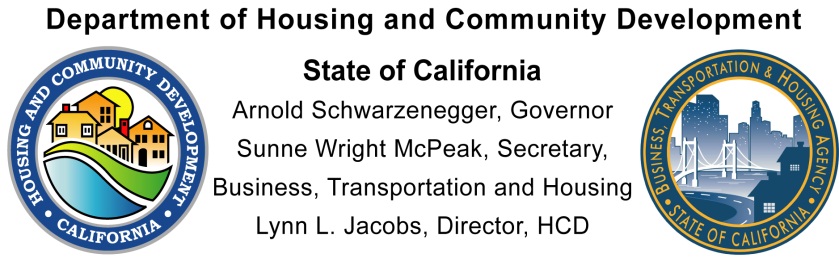 DIVISION OF FINANCIAL ASSISTANCEFEDERAL PROGRAMS BRANCH	Community Development Block Grant Program2020 W. El Camino Ave, Suite 500Sacramento, CA   95833P. O. Box 952054, MS 500Sacramento, CA  94252-2054(855) 333-CDBG (2324) / FAX (916) 263-2762FOR IMMEDIATE POSTINGDRAFT SUBSTANTIAL AMENDMENT TO THE 2013/2014 ANNUAL         ACTION PLAN OF THE STATE OF CALIFORNIA’S FIVE YEARCONSOLIDATED PLAN (2010 – 2015) PERTAINING TO THE METHOD OF DISTRIBUTION FOR THE COMMUNITY DEVELOPMENT BLOCK GRANT PROGRAM (CDBG)PUBLIC COMMENT PERIOD ANNOUNCEMENTThe State of California, Department of Housing and Community Development (Department), is soliciting public review and comment to the Draft Substantial Amendment of the 2013/2014 Annual Action Plan for the State of California’s Consolidated Plan FY 2010-2015 (Substantial Amendment). The Substantial Amendment is a result of changes made to the State’s Method of Distribution of its Community Development Block Grant Program (CDBG) funding.  The U. S. Department of Housing and Urban Development (HUD) is authorized to administer the CDBG funds. In accordance with the State’s Public Participation Plan for its Consolidated Plan, the Substantial Amendment must be published for no less than 30 calendar days for public comment before it is submitted to HUD.The State of California’s Method of Distribution required changes to improve programmatic flexibility, efficacy, and efficiency.The public comment period will begin Monday, April 14, 2014 and end at 5:00pm Tuesday, May 13, 2014. The Draft Substantial Amendment of the 2013/2014 Annual Action Plan for the State of California’s Consolidated Plan FY 2010-2015 will be available for public review on the Department’s website: CDBG Public Notices, or at the Department’s Community Development Block Grant Program in Suite 500; at planning departments of counties with at least one non-entitlement jurisdiction, and at the following depository libraries:California State Library, Government Publications (Sacramento) California State University, Meriam Library (Chico) California State University, Library- Government (Long Beach) Free Library, Government Publications (Fresno County) Public Library, Serials Division (Los Angeles) Public Library (Oakland) Public Library, Science & Industry Department (San Diego) Public Library, Government Documents Dept (SF) Stanford University Libraries, Green Library, Government Docs University of California, Government Documents Library (Berkeley) University of California, Shields Library, Government Documents (Davis) University of California, Research Library (LA) University of California, Government Documents (San Diego/La Jolla) University of California, Government Publications (Santa Barbara) All written comments can be submitted via facsimile (916-263-2762), electronic mail (cdbg@hcd.ca.gov), or mailed to the following address: Department of Housing and Community DevelopmentDivision of Financial Assistance. P.O. Box 952054Sacramento, California 94252-2054Attention: Susan NaramoreIf you have questions or are in need of translators or special services, please contact the Department’s Community Block Grant Program at (916) 333-CDBG. This proposal has been determined EXEMPT from CEQA (Public Resources Code Section 21080.10(b)) and CATEGORICALLY EXCLUDED from NEPA (Title 24 Code of Federal Regulations 50.20(o)(2)).STATE OF CALIFORNIA - BUSINESS, CONSUMER SERVICES, AND HOUSING AGENCY	EDMUND G. BROWN JR., GovernorDEPARTMENT OF HOUSING AND COMMUNITY DEVELOPMENTDIVISION OF FINANCIAL ASSISTANCEFEDERAL PROGRAMS BRANCH	Community Development Block Grant Program2020 W. El Camino Ave, Suite 500Sacramento, CA   95833P. O. Box 952054, MS 500Sacramento, CA  94252-2054(855) 333-CDBG (2324) / FAX (916) 263-2762PARA PUBLICACIÓN INMEDIATAPROYECTO DE MODIFICACIÓN SUSTANCIAL AL PLAN ANUAL 2013/2014 DE EL PLAN DE ACCIÓN DEL ESTADO DE CALIFORNIA DE CINCO AÑOS AL PLAN CONSOLIDADO (2010 - 2015) RELATIVA A LA FORMA DE DISTRIBUCIÓN PARA EL PROGRAMA DEL DESARROLLO COMUNITARIO (CDBG)ANUNCIO DEL PERÍODO DE COMENTARIOS PÚBLICOSEl Estado de California, Departamento de Vivienda y Desarrollo Comunitario (Departamento), solicita la revisión y comentarios del público  sobre el proyecto de modificación sustancial del Plan de Acción Anual 2013/2014 para el Estado de California Plan Consolidado el año fiscal 2010-2015 (modificación sustancial). La modificación sustancial es el resultado de los cambios realizados en el Método del Estado de Distribución de su Programa de Subsidios para el Desarrollo Comunitario (CDBG) de financiación. El Departamento de Vivienda y Desarrollo Urbano de EE.UU. (HUD) está autorizado para administrar los fondos del CDBG. De acuerdo con el Plan de Participación Pública del Estado por su Plan Consolidado, la modificación sustancial se debe publicar por no menos de 30 días para comentario público antes de ser sometido a HUD.El Método de Distribución del estado de California requiere cambios para mejorar la flexibilidad programática, la eficacia y la eficiencia.El periodo de comentarios públicos empezará el lunes, 14 de abril 2014 y finalizará a las 5:00pm martes, 13 de mayo 2014.El proyecto de modificación sustancial al Plan de Acción Anual 2013/2014 para el Estado de California Plan Consolidado el año fiscal 2010-2015 estará disponible para revisión pública en la página web del Departamento: CDBG Public Notices, o al Programa del Desarrollo Comunitario del Departamento en Suite 500; en los departamentos de planificación de los condados con al menos una jurisdicción no de derecho, y en las siguientes bibliotecas:California State Library, Government Publications (Sacramento) California State University, Meriam Library (Chico) California State University, Library- Government (Long Beach) Free Library, Government Publications (Fresno County) Public Library, Serials Division (Los Angeles) Public Library (Oakland) Public Library, Science & Industry Department (San Diego) Public Library, Government Documents Dept (SF) Stanford University Libraries, Green Library, Government Docs University of California, Government Documents Library (Berkeley) University of California, Shields Library, Government Documents (Davis) University of California, Research Library (LA) University of California, Government Documents (San Diego/La Jolla) University of California, Government Publications (Santa Barbara) Todos los comentarios escritos pueden enviarse por fax (916-263-2762), correo electrónico (cdbg@hcd.ca.gov), o por correo a la siguiente dirección:Department of Housing and Community DevelopmentDivision of Financial Assistance. P.O. Box 952054Sacramento, California 94252-2054Atención de: Susan NaramoreSi usted tiene preguntas o necesita un traductor o servicios especiales, por favor póngase en contacto con el Departamento de Vivienda y Desarrollo Comunitario (CDBG) al (916) 333-CDBG. Esta propuesta se ha determinado EXENTA de CEQA (Sección del Código de Recursos Públicos de 21.080,10 (b)) y categóricamente EXCLUIDA de NEPA (Título 24 del Código de Regulaciones Federales 50.20 (o) (2)).Appendix G: State of California’sHOME Investment Partnerships (HOME) Program Drought ActivitiesCITIZEN PARTICIPATIONThis draft drought activities information was available for comment from all interested parties for a 30-day period from Monday, April 14, 2014 and ended at 5:00pm Tuesday, May 13, 2014. For details see the Public Notices at the end of this document No comments were received.  Copies of the draft were made available for review at the Department, and copies of the Public Notice were e-mailed to HOME Program contacts and interested parties. Both notices were available on the Department’s website at  HOME Drought Assistance Public Comments and also at public depository libraries as identified in the notice throughout the public comment period. HCD’s website is at http://www.hcd.ca.gov/ and the email address is home@hcd.ca.gov. PUBLIC COMMENT AND RESPONSENo comments were received.   HOME METHOD OF DISTRIBUTIONThe Method of Distribution (MOD), as stated in the 2014-15 Annual Plan, will remain unchanged. However, due to the emergent need for direct relief and mitigation of the effects of the 2014 California Drought Disaster, as declared by Governor Brown in Executive Order B-21-13, the Department of Housing and Community Development (the “Department”) is adding a MOD for a special funding release for HOME eligible non-entitlement cities and counties. The Department anticipates that $6 million of HOME funds will be available for this special funding release. The available funding will be made available for HOME-eligible activities which will provide immediate direct relief and/or mitigation of the effects of the Drought for lower-income Californians in State HOME-eligible areas. The additional Method of Distribution for the Drought is as follows:FUNDING AND ACTIVITY LIMITSThe only eligible activity is Tenant-Based Rental Assistance. Threshold RequirementsAll HOME eligibility criteria remain unchanged, except that compliance with the state and federal submittal requirements pursuant to State regulations at 25 CCR 7060(a)(4) of OMB Circular A-133, Single Audit Report by the application due date is not being required. Applicants will have a reasonable amount of time to meet the submittal requirements.ELIGIBLE APPLICANTS/ELIGIBLE APPLICATIONSMethod for Funding Eligible ApplicationsAll HOME non-entitlement jurisdictions located in California counties determined by HCD to have disproportionately high economic impact from the drought are eligible to apply. HCD will determine whether a county is drought impacted using federal drought designations and employment data.If more funding is requested than is available, HCD will reduce the funding amount per application according to measurements of economic distress in drought-impacted areas, using poverty and employment data.B.	Minimum and Maximum Application AmountsThe minimum application amount is $200,000. The maximum application amount is $1 Million. 3. AVAILABLITY OF NECESSARY DOCUMENTS AND FORMS As with all HOME NOFAs, the Department will place the Drought NOFA, Application Forms and all other related documents on its Current NOFA page at: http://www.hcd.ca.gov/fa/home/NOFA.html.STATE OF CALIFORNIA - BUSINESS, CONSUMER SERVICES, AND HOUSING AGENCY	EDMUND G. BROWN JR., GovernorDEPARTMENT OF HOUSING AND COMMUNITY DEVELOPMENTDIVISION OF FINANCIAL ASSISTANCEFEDERAL PROGRAMS BRANCH	HOME INVESTMENT PARTNERSHIPS PROGRAM2020 W. El Camino Avenue, Suite 650, 95833P. O. Box 952054Sacramento, CA  94252-2054(916) 263-2939 / FAX (916) 263-3394www.hcd.ca.govFOR IMMEDIATE POSTINGDRAFT SUBSTANTIAL AMENDMENT TO THE 2013/2014 ANNUAL ACTION PLAN OF THE STATE OF CALIFORNIA’S FIVE YEAR CONSOLIDATED PLAN (2010 – 2015) PERTAINING TO THE METHOD OF DISTRIBUTION FOR THE HOME INVESTMENT PARTNERSHIPS (HOME) PROGRAMPUBLIC COMMENT PERIOD ANNOUNCEMENTThe State of California, Department of Housing and Community Development (Department), is soliciting public review and comment to the Draft Substantial Amendment of the 2013/2014 Annual Action Plan for the State of California’s Consolidated Plan FY 2010-2015 (Substantial Amendment). The Substantial Amendment is a result of changes made to the State’s Method of Distribution of its Home Investment Partnerships (HOME) program funding.  The U. S. Department of Housing and Urban Development (HUD) is authorized to administer the HOME funds. In accordance with the State’s Public Participation Plan for its Consolidated Plan, the Substantial Amendment must be published for no less than 30 calendar days for public comment before it is submitted to HUD.The State of California’s Method of Distribution required changes to improve programmatic flexibility, efficacy, and efficiency.The public comment period will begin Monday, April 14, 2014 and end at 5:00pm Tuesday, May 13, 2014. The Draft Substantial Amendment of the 2013/2014 Annual Action Plan for the State of California’s Consolidated Plan FY 2010-2015 will be available for public review on the Department’s website: HOME Drought Assistance Public Comments, or at the Department’s Home Investment Partnerships Program in Suite 500; at planning departments of counties with at least one non-entitlement jurisdiction, and at the following depository libraries:California State Library, Government Publications (Sacramento) California State University, Meriam Library (Chico) California State University, Library- Government (Long Beach) Free Library, Government Publications (Fresno County) Public Library, Serials Division (Los Angeles) Public Library (Oakland) Public Library, Science & Industry Department (San Diego) Public Library, Government Documents Dept (SF) Stanford University Libraries, Green Library, Government Docs University of California, Government Documents Library (Berkeley) University of California, Shields Library, Government Documents (Davis) University of California, Research Library (LA) University of California, Government Documents (San Diego/La Jolla) University of California, Government Publications (Santa Barbara) All written comments can be submitted via facsimile (916-263-2762), electronic mail (home@hcd.ca.gov), or mailed to the following address: Department of Housing and Community DevelopmentDivision of Financial Assistance. P.O. Box 952054Sacramento, California 94252-2054Attention: Susan NaramoreIf you have questions or are in need of translators or special services, please contact the Department’s Community Block Grant Program at (916) 333-CDBG. This proposal has been determined EXEMPT from CEQA (Public Resources Code Section 21080.10(b)) and CATEGORICALLY EXCLUDED from NEPA (Title 24 Code of Federal Regulations 50.20(o)(2)).STATE OF CALIFORNIA - BUSINESS, CONSUMER SERVICES, AND HOUSING AGENCY	EDMUND G. BROWN JR., GovernorDEPARTMENT OF HOUSING AND COMMUNITY DEVELOPMENTDIVISION OF FINANCIAL ASSISTANCEFEDERAL PROGRAMS BRANCH	HOME INVESTMENT PARTNERSHIPS PROGRAM2020 W. El Camino Avenue, Suite 650, 95833P. O. Box 952054Sacramento, CA  94252-2054(916) 263-2939 / FAX (916) 263-3394www.hcd.ca.govPARA PUBLICACIÓN INMEDIATAPROYECTO DE MODIFICACIÓN SUSTANCIAL AL PLAN ANUAL 2013/2014 DE EL PLAN DE ACCIÓN DEL ESTADO DE CALIFORNIA DE CINCO AÑOS AL PLAN CONSOLIDADO (2010 - 2015) RELATIVA AL MÉTODO DE DISTRIBUCIÓN DE LAS ASOCIACIONES PARA INVERSIÓN EN VIVIENDA DEL PROGRAMA (HOME)ANUNCIO DEL PERÍODO DE COMENTARIOS PÚBLICOSEl Estado de California, Departamento de Vivienda y Desarrollo Comunitario (Departamento), solicita la revisión y comentarios del público  sobre el proyecto de modificación sustancial del Plan de Acción Anual 2013/2014 para el Estado de California Plan Consolidado el año fiscal 2010-2015 (modificación sustancial). La modificación sustancial es el resultado de los cambios realizados en el Método del Estado de Distribución de su Programa de Subsidios de las asociaciones para inversión en vivienda del programa (home) de financiación. El Departamento de Vivienda y Desarrollo Urbano de EE.UU. (HUD) está autorizado para administrar los fondos del programa (HOME). De acuerdo con el Plan de Participación Pública del Estado por su Plan Consolidado, la modificación sustancial se debe publicar por no menos de 30 días para comentario público antes de ser sometido a HUD.El Método de Distribución del estado de California requiere cambios para mejorar la flexibilidad programática, la eficacia y la eficiencia.El periodo de comentarios públicos empezará el lunes, 14 de abril 2014 y finalizará a las 5:00pm martes, 13 de mayo 2014.El proyecto de modificación sustancial al Plan de Acción Anual 2013/2014 para el Estado de California Plan Consolidado el año fiscal 2010-2015 estará disponible para revisión pública en la página web del Departamento: HOME Drought Assistance Public Comments, o al Programa de las asociaciones para inversión en vivienda del programa (HOME) en Suite 500; en los departamentos de planificación de los condados con al menos una jurisdicción no de derecho, y en las siguientes bibliotecas:California State Library, Government Publications (Sacramento) California State University, Meriam Library (Chico) California State University, Library- Government (Long Beach) Free Library, Government Publications (Fresno County) Public Library, Serials Division (Los Angeles) Public Library (Oakland) Public Library, Science & Industry Department (San Diego) Public Library, Government Documents Dept (SF) Stanford University Libraries, Green Library, Government Docs University of California, Government Documents Library (Berkeley) University of California, Shields Library, Government Documents (Davis) University of California, Research Library (LA) University of California, Government Documents (San Diego/La Jolla) University of California, Government Publications (Santa Barbara) Todos los comentarios escritos pueden enviarse por fax (916-263-2762), correo electrónico (home@hcd.ca.gov), o por correo a la siguiente dirección:Department of Housing and Community DevelopmentDivision of Financial Assistance. P.O. Box 952054Sacramento, California 94252-2054Atención de: Susan NaramoreSi usted tiene preguntas o necesita un traductor o servicios especiales, por favor póngase en contacto con el Departamento de Vivienda y Desarrollo Comunitario (CDBG) al (916) 333-CDBG. Esta propuesta se ha determinado EXENTA de CEQA (Sección del Código de Recursos Públicos de 21.080,10 (b)) y categóricamente EXCLUIDA de NEPA (Título 24 del Código de Regulaciones Federales 50.20 (o) (2)).Index – Agencies and Programs Index – Acronyms	Agency Role	NameDepartment/AgencyLead  Agency	CALIFORNIACDBG Administrator Housing and Community DevelopmentHOPWA AdministratorDepartment of Public HealthHOME AdministratorHousing and Community DevelopmentESG AdministratorHousing and Community DevelopmentHOPWA-C Administrator1Agency/Group/OrganizationCA Association for Local Economic Development1Agency/Group/Organization TypeEconomic Development- Trade Association1What section of the Plan was addressed by Consultation?CDBG MOD1Briefly describe how the Agency/Group/Organization was consulted. What are the anticipated outcomes of the consultation or areas for improved coordination?In-person stakeholder group meeting or other direct contact. See below for discussion.2Agency/Group/OrganizationCalifornia Association for Micro Enterprise Opportunity2Agency/Group/Organization TypeEconomic Development Trade Association2What section of the Plan was addressed by Consultation?CDBG MOD2Briefly describe how the Agency/Group/Organization was consulted. What are the anticipated outcomes of the consultation or areas for improved coordination?In-person stakeholder group meeting or other direct contact. See below for discussion.3Agency/Group/OrganizationCITY OF BRAWLEY3Agency/Group/Organization TypeOther government - Local3What section of the Plan was addressed by Consultation?CDBG MOD and Colonias3Briefly describe how the Agency/Group/Organization was consulted. What are the anticipated outcomes of the consultation or areas for improved coordination?In-person stakeholder group meeting or other direct contact. See below for discussion.4Agency/Group/OrganizationCITY OF OROVILLE4Agency/Group/Organization TypeOther government - Local4What section of the Plan was addressed by Consultation?CDBG MOD4Briefly describe how the Agency/Group/Organization was consulted. What are the anticipated outcomes of the consultation or areas for improved coordination?In-person stakeholder group meeting or other direct contact. See below for discussion.5Agency/Group/OrganizationCITY OF SONORA5Agency/Group/Organization TypeOther government - Local5What section of the Plan was addressed by Consultation?CDBG MOD5Briefly describe how the Agency/Group/Organization was consulted. What are the anticipated outcomes of the consultation or areas for improved coordination?In-person stakeholder group meeting or other direct contact. See below for discussion.6Agency/Group/OrganizationCommunity Development Services6Agency/Group/Organization TypeEconomic Development Consultant6What section of the Plan was addressed by Consultation?CDBG MOD6Briefly describe how the Agency/Group/Organization was consulted. What are the anticipated outcomes of the consultation or areas for improved coordination?In-person stakeholder group meeting or other direct contact. See below for discussion.7Agency/Group/OrganizationCox Consulting7Agency/Group/Organization TypeEconomic Development Consultant7What section of the Plan was addressed by Consultation?CDBG MOD7Briefly describe how the Agency/Group/Organization was consulted. What are the anticipated outcomes of the consultation or areas for improved coordination?In-person stakeholder group meeting or other direct contact. See below for discussion.8Agency/Group/OrganizationCOUNTY OF IMPERIAL8Agency/Group/Organization TypeOther government - County8What section of the Plan was addressed by Consultation?CDBG MOD, Colonias, HOME MOD8Briefly describe how the Agency/Group/Organization was consulted. What are the anticipated outcomes of the consultation or areas for improved coordination?In-person stakeholder group meeting or other direct contact. See below for discussion.9Agency/Group/OrganizationHUMBOLDT COUNTY9Agency/Group/Organization TypeOther government - County9What section of the Plan was addressed by Consultation?CDBG and HOME MOD9Briefly describe how the Agency/Group/Organization was consulted. What are the anticipated outcomes of the consultation or areas for improved coordination?In-person stakeholder group meeting or other direct contact. See below for discussion.10Agency/Group/OrganizationGREAT NORTHERN CORPORATION10Agency/Group/Organization TypeHousing Consultant10What section of the Plan was addressed by Consultation?CDBG MOD10Briefly describe how the Agency/Group/Organization was consulted. What are the anticipated outcomes of the consultation or areas for improved coordination?In-person stakeholder group meeting or other direct contact. See below for discussion.11Agency/Group/OrganizationSELF-HELP ENTERPRISES11Agency/Group/Organization TypeHousing11What section of the Plan was addressed by Consultation?CDBG and HOME MOD11Briefly describe how the Agency/Group/Organization was consulted. What are the anticipated outcomes of the consultation or areas for improved coordination?In-person stakeholder group meeting or other direct contact. See below for discussion.12Agency/Group/OrganizationAdams Ashby Group12Agency/Group/Organization TypeHousing Consultant12What section of the Plan was addressed by Consultation?HOME MOD12Briefly describe how the Agency/Group/Organization was consulted. What are the anticipated outcomes of the consultation or areas for improved coordination?In-person stakeholder group meeting or other direct contact. See below for discussion.13Agency/Group/OrganizationCITY OF ORLAND13Agency/Group/Organization TypeOther government - Local13What section of the Plan was addressed by Consultation?HOME MOD13Briefly describe how the Agency/Group/Organization was consulted. What are the anticipated outcomes of the consultation or areas for improved coordination?In-person stakeholder group meeting or other direct contact. See below for discussion.14Agency/Group/OrganizationPARADISE14Agency/Group/Organization TypeOther government - Local14What section of the Plan was addressed by Consultation?HOME MOD14Briefly describe how the Agency/Group/Organization was consulted. What are the anticipated outcomes of the consultation or areas for improved coordination?In-person stakeholder group meeting or other direct contact. See below for discussion.15Agency/Group/OrganizationPORTERVILLE15Agency/Group/Organization TypeOther government - Local15What section of the Plan was addressed by Consultation?HOME MOD15Briefly describe how the Agency/Group/Organization was consulted. What are the anticipated outcomes of the consultation or areas for improved coordination?In-person stakeholder group meeting or other direct contact. See below for discussion.16Agency/Group/OrganizationROSEVILLE16Agency/Group/Organization TypeOther government - Local16What section of the Plan was addressed by Consultation?HOME MOD16Briefly describe how the Agency/Group/Organization was consulted. What are the anticipated outcomes of the consultation or areas for improved coordination?In-person stakeholder group meeting or other direct contact. See below for discussion.17Agency/Group/OrganizationCOUNTY OF TULARE17Agency/Group/Organization TypeOther government - County17What section of the Plan was addressed by Consultation?HOME MOD17Briefly describe how the Agency/Group/Organization was consulted. What are the anticipated outcomes of the consultation or areas for improved coordination?In-person stakeholder group meeting or other direct contact. See below for discussion.18Agency/Group/OrganizationCOMMUNITY HOUSING IMPROVEMENT PROGRAM18Agency/Group/Organization TypeHousing18What section of the Plan was addressed by Consultation?HOME MOD18Briefly describe how the Agency/Group/Organization was consulted. What are the anticipated outcomes of the consultation or areas for improved coordination?In-person stakeholder group meeting or other direct contact. See below for discussion.19Agency/Group/OrganizationCHISPA, INC.19Agency/Group/Organization TypeHousing19What section of the Plan was addressed by Consultation?HOME MOD19Briefly describe how the Agency/Group/Organization was consulted. What are the anticipated outcomes of the consultation or areas for improved coordination?In-person stakeholder group meeting or other direct contact. See below for discussion.20Agency/Group/OrganizationCorporation for Better Housing20Agency/Group/Organization TypeHousing20What section of the Plan was addressed by Consultation?HOME MOD20Briefly describe how the Agency/Group/Organization was consulted. What are the anticipated outcomes of the consultation or areas for improved coordination?In-person stakeholder group meeting or other direct contact. See below for discussion.21Agency/Group/OrganizationMANY MANSIONS, A CALIFORNIA NONPROFIT CORPORATION21Agency/Group/Organization TypeHousing21What section of the Plan was addressed by Consultation?HOME MOD21Briefly describe how the Agency/Group/Organization was consulted. What are the anticipated outcomes of the consultation or areas for improved coordination?In-person stakeholder group meeting or other direct contact. See below for discussion.22Agency/Group/OrganizationMERCY HOUSING CALIFORNIA22Agency/Group/Organization TypeHousing22What section of the Plan was addressed by Consultation?HOME MOD22Briefly describe how the Agency/Group/Organization was consulted. What are the anticipated outcomes of the consultation or areas for improved coordination?In-person stakeholder group meeting or other direct contact. See below for discussion..23Agency/Group/OrganizationSACRAMENTO MUTUAL HOUSING ASSOCIATION23Agency/Group/Organization TypeHousing23What section of the Plan was addressed by Consultation?HOME MOD23Briefly describe how the Agency/Group/Organization was consulted. What are the anticipated outcomes of the consultation or areas for improved coordination?In-person stakeholder group meeting or other direct contact. See below for discussion.25Agency/Group/OrganizationPacific West Communities25Agency/Group/Organization TypeHousing25What section of the Plan was addressed by Consultation?HOME MOD25Briefly describe how the Agency/Group/Organization was consulted. What are the anticipated outcomes of the consultation or areas for improved coordination?In-person stakeholder group meeting or other direct contact. See below for discussion.26Agency/Group/OrganizationSOUTH COUNTY HOUSING26Agency/Group/Organization TypeHousing26What section of the Plan was addressed by Consultation?HOME MOD26Briefly describe how the Agency/Group/Organization was consulted. What are the anticipated outcomes of the consultation or areas for improved coordination?In-person stakeholder group meeting or other direct contact. See below for discussion.27Agency/Group/OrganizationCOMMUNITY ACTION PARTNERSHIP OF SAN BERNARDINO COUNTY27Agency/Group/Organization TypeHousing27What section of the Plan was addressed by Consultation?LHCP MOD27Briefly describe how the Agency/Group/Organization was consulted. What are the anticipated outcomes of the consultation or areas for improved coordination?In-person stakeholder group meeting or other direct contact. See below for discussion.28Agency/Group/OrganizationCOMMUNITY RESOURCE PROJECT28Agency/Group/Organization TypeHousing28What section of the Plan was addressed by Consultation?LHCP MOD28Briefly describe how the Agency/Group/Organization was consulted. What are the anticipated outcomes of the consultation or areas for improved coordination?In-person stakeholder group meeting or other direct contact. See below for discussion.29Agency/Group/OrganizationFRESNO COUNTY ECONOMIC OPPORTUNITIES COMMISSION29Agency/Group/Organization TypeHousing29What section of the Plan was addressed by Consultation?LHCP MOD29Briefly describe how the Agency/Group/Organization was consulted. What are the anticipated outcomes of the consultation or areas for improved coordination?In-person stakeholder group meeting or other direct contact. See below for discussion.30Agency/Group/OrganizationMARAVILLA FOUNDATION30Agency/Group/Organization TypeHousing30What section of the Plan was addressed by Consultation?LHCP MOD30Briefly describe how the Agency/Group/Organization was consulted. What are the anticipated outcomes of the consultation or areas for improved coordination?In-person stakeholder group meeting or other direct contact. See below for discussion.31Agency/Group/OrganizationREDWOOD COMMUNITY ACTION AGENCY31Agency/Group/Organization TypeHousing31What section of the Plan was addressed by Consultation?LHCP MOD31Briefly describe how the Agency/Group/Organization was consulted. What are the anticipated outcomes of the consultation or areas for improved coordination?In-person stakeholder group meeting or other direct contact. See below for discussion.32Agency/Group/OrganizationTRANSITION HOUSE32Agency/Group/Organization TypeHousing32What section of the Plan was addressed by Consultation?Homelessness Strategy32Briefly describe how the Agency/Group/Organization was consulted. What are the anticipated outcomes of the consultation or areas for improved coordination?Participated in Public Hearing in Sacramento.  No CommentName of PlanLead OrganizationHow do the goals of your Strategic Plan overlap with the goals of each plan?Continuum of CareSeveralThere are over 30 Continuums of Care throughout the State. The goal of the State to provide homelessness assistance and prevention services through the ESG, HOPWA, and HOME TBRA activities is consistent with local Continuum of Care goals to assist the homeless. See Appendix G of the ESG NOFA  at http://www.hcd.ca.gov/ fa/esg/for a list of Continuum of Care contacts.Sort OrderMode of OutreachTarget of OutreachSummary of response/attendanceSummary of comments receivedSummary of comments not accepted and reasonsURL (If applicable)1E-mail through our Program listserves or other e-mail distribution listNon-targeted/broad communitySee Appendix B for lists of organizations sent the Annual Plan by listserve or e-mail.One comment was received on April 30th by e-mail from Satellite Affordable Housing Associates requesting that the State HOME Program consider allowing projects proposing use of 9% tax credits to apply for State HOME funds. The commenter asserts that 9% tax credits are a necessary funding source for projects in high cost development areas of the State, and that the State HOME Program should consider issuing current year award letters on these projects from future year funding allocations as a way to mitigate the risk that federal HOME commitment and expenditure requirements will not be met due to the inability of projects to secure 9% tax credit awards in a timely manner. Commenter cites two County HOME Participating Jurisdictions (PJs) that are able to continue to fund 9% tax credit projects under the current federal requirementsThe Department already funds forward its HOME dollars for rental projects; however, at this time it is not possible to forward fund sufficiently to ensure that its HOME commitment and expenditure deadlines can be met with 9%  projects due to the complexities of the State accounting system. Therefore the State's 2014 NOFA will continue to fund only 4% tax credit projects. The Department will consult with other HOME PJs prior to the 2015 NOFA to determine if there are alternative forward funding solutions that State government can use.ProgramSource of FundsUses of FundsExpected Amount Available Year 1Expected Amount Available Year 1Expected Amount Available Year 1Expected Amount Available Year 1Expected Amount Available Reminder of ConPlan $Narrative DescriptionProgramSource of FundsUses of FundsAnnual Allocation: $Program Income: $Prior Year Resources: $Total:$Expected Amount Available Reminder of ConPlan $Narrative DescriptionCDBGpublic - federalAcquisition
Admin and Planning
Economic Development
Housing
Public Improvements
Public Services29,529,7126,000,00015,000,00050,529,7120PI estimate is based on Program Year 2012 and 2013 estimates, as reports are still being compiled. Prior Year Resources are disencumbered funds which are estimated to be available for award in the 2014 NOFA.HOMEpublic - federalAcquisition
Homebuyer assistance
Homeowner rehab
Multifamily rental new construction
Multifamily rental rehab
New construction for ownership
TBRA31,954,2142,000,0008,000,00041,954,2140Prior Year Resources are funds disencumbered from previous HOME contracts to State Recipients or CHDOs. See below for a description of how HOME funds will leverage other federal and State resources.HOPWApublic - federalPermanent housing in facilities
Permanent housing placement
Short term or transitional housing facilities
STRMU
Supportive services
TBRA3,757,3470323,4054,080,7520Allocation is based on the 2014 HUD Allocation Notice.  Prior Year Resources include uncommitted FY 2013-14 funding for Fresno County of $106,043, $7,087 for Kern, and $210,275 for all other eligible jurisdictions as of June 30, 2013.  Fresno and Kern counties may carry over additional funds to this fiscal year if not spent in FY 2013-14.  Any unspent funds as of June 30, 2014 from all other projects. sponsors will be carried forward and re-allocated in FY 2015-16.ESGpublic - federalConversion and rehab for transitional housing
Financial Assistance
Overnight shelter
Rapid re-housing (rental assistance)
Rental Assistance
Services
Transitional housing10,627,0680010,627,0680Otherpublic - federalHomeowner rehab
Multifamily rental rehab2,300,000002,300,0000The Lead-Based Paint Hazard Control Program (LHCP) is the fourth of our HUD CPD Programs. The State Department of Community Services and Development (CSD) is the administrative agency for LHCP. In March 2012, HUD announced an award of $2.3 million to CSD for a new 36-month program (Round 18) to provide lead hazard reduction services to 150 privately owned housing units. This covers 2012-2015.Sort OrderGoal NameStart YearEnd YearCategoryGeographic AreaNeeds AddressedFundingGoal Outcome Indicator1Meet the needs of low-income renters20102014Affordable HousingMulti-Family New Construction or RehabilitationCDBG: $5,052,971
HOPWA: $0
HOME: $23,074,817
Lead Hazard Control Program: $1,610,000Rental units constructed: 834 Household Housing Unit
Rental units rehabilitated: 150 Household Housing Unit2Meet the housing needs of low-income homeowners20132014Single-Family Acquisition, Rehab, or ConstructionCDBG: $7,579,457
HOPWA: $0
HOME: $12,586,264
ESG: $0
Lead Hazard Control Program: $690,000Homeowner Housing Added: 60 Household Housing Unit
Homeowner Housing Rehabilitated: 400 Household Housing Unit
Direct Financial Assistance to Homebuyers: 150 Households Assisted
Other: 35 Other3Provide homeless assistance & prevention services20132014Homelessness Assistance and PreventionHOPWA: $4,080,752
HOME: $6,293,132
ESG: $10,627,068Tenant-based rental assistance / Rapid Rehousing: 2700 Households Assisted
Homeless Person Overnight Shelter: 27100 Persons Assisted
Homelessness Prevention: 3100 Persons Assisted
HIV/AIDS Housing Operations: 34 Household Housing Unit
Other: 2061 Other4Increase economic development opportunities20132014Economic DevelopmentCDBG: $15,158,913Jobs created/retained: 550 Jobs
Businesses assisted: 600 Businesses Assisted5Foster local public services20132014Public ServicesCDBG: $5,052,971Public service activities other than Low/Moderate Income Housing Benefit: 75000 Persons Assisted
Public service activities for Low/Moderate Income Housing Benefit: 1500 Households Assisted6Support local public facilities and improvements20132014Public Facilities     and Public ImprovementsCDBG: $15,158,913Public Facility or Infrastructure Activities other than Low/Moderate Income Housing Benefit: 150000 Persons Assisted
Public Facility or Infrastructure Activities for Low/Moderate Income Housing Benefit: 250 Households Assisted1Goal NameMeet the needs of low-income renters1Goal DescriptionThis goal includes the following programs and activities: CDBG rental rehabilitation; HOME rental new construction and rental rehabilitation projects; LHCP rental rehabilitation.2Goal NameMeet the housing needs of low-income homeowners2Goal DescriptionThis goal includes the following programs and activities: CDBG homeowner acquisition and homeowner rehabilitation; HOME first-time homebuyer acquisition with or without rehabilitation and owner-occupied rehabilitation; LHCP homeowner rehabilitation.3Goal NameProvide homeless assistance & prevention services3Goal DescriptionThis goal includes all homeless assistance and prevention activities eligible under the State ESG and HOPWA programs, as well as HOME tenant-based rental assistance activities.4Goal NameIncrease economic development opportunities4Goal DescriptionThis goal includes all State CDBG economic development activities.5Goal NameFoster local public services5Goal DescriptionThis goal includes all State CDBG public service activities.6Goal NameSupport local public facilities and improvements6Goal DescriptionThis goal includes all State CDBG public facilities and improvements activities.Meet the needs of low-income renters (%)Meet the housing needs of low-income homeowners (%)Provide homeless assistance & prevention services (%)Increase economic development opportunities (%)Foster local public services (%)Support local public facilities and improvements (%)Colonias Set-Aside (%)Total (%)CDBG101503010305100HOME5530150000100HOPWA001000000100ESG001000000100Other Lead Hazard Control Program7030000001001State Program Name:CDBG Method of Distribution1Funding Sources:CDBG1Describe the state program addressed by the Method of Distribution.Congress amended the Housing and Community Development Act of 1974 (HCD Act) in 1981 to give each state the opportunity to administer CDBG funds for non-entitlement areas.  Non-entitlement areas include those units of general local government which do not receive CDBG funds directly from HUD as part of the entitlement program (Entitlement Cities and Urban Counties).  Non-entitlement areas are cities with populations of less than 50,000 (except cities that are designated principal cities of Metropolitan Statistical Areas), and counties with populations of less than 200,000.  The primary objective of the CDBG Program is the development of viable communities through the provision of decent housing and suitable living environments, and by expanding economic opportunities.  Pursuant to federal law, at least 70 percent of the State’s CDBG funds must benefit persons/households with incomes of less than 80 percent of Area Median Income, adjusted for family size.  This is known as the Low/Mod Income Group as defined in 24 CFR 570.483, within the discussion of required National Objectives. The State CDBG program uses a Notice of Funding Availability (NOFA) process where eligible cities and counties competitively apply for funding awards.Additionally, CDBG has State regulatory authority [25 CCR 7056 and/or 7065.5] to release Special Needs NOFAs or Requests for Proposals (RFPs) on an as-needed basis.  The method of distribution for these varies based on criteria that will best serve whatever issue(s) the Special Needs funding is intended to address. Whether the funding awards are competitive or non-competitive, the same scoring and ranking criteria will be used for whatever eligible CDBG activities are included in the Special Need funding, except that third-party documentation linking the application to the special need being addressed must be submitted. Further, the Annual NOFA resource allocation amounts, eligibility threshold criteria (i.e. 50% Rule, A-133, etc.), and grant size limits as noted below may be waived for any funding released to address special needs.1Describe all of the criteria that will be used to select applications and the relative importance of these criteria. Criteria for all CDBG activities, including Colonia and Native American, but excluding the Economic Development Over-the-Counter Program, are based upon the following categories:Need and Benefit – up to 400 points - HCD will assign points based on the seriousness of the locality's community development needs, and the impact the program will have on those needs.Readiness – up to 300 points - Readiness of the proposed activity as demonstrated by an activity implementation plan, local government approvals, design progress, and sufficient funding to complete the project as applicable.Jurisdictional Capacity and Past Performance – up to 200 points - This category is identical for all activities applied for.  Up to 200 points Capacity to implement the proposed activity, as demonstrated by performance, including timeliness of clearance of Special Conditions, reporting and cooperation in clearing audit and monitoring findings.State Objectives – up to 100 points - HCD may award an application points for addressing one or more State objectives as identified in the annual CDBG NOFA.1If only summary criteria were described, how can potential applicants access application manuals or otherstate publications describing the application criteria? (CDBG only)The criteria in each of those four categories can vary based on the activity being applied for.   The full breakdown of these criteria and points as published and applied to the 2014 NOFA can be found on the Program’s website at http://www.hcd.ca.gov/fa/cdbg/docs/2014_NOFAs/APPENDIX_M_-_2014_Scoring_Detials.pdf and the State’s program regulations 25 CCR 7078 also found on the website at http://www.hcd.ca.gov/fa/cdbg/State_CDBG_Regulations_August_2012.pdf. CDBG publishes all application materials – NOFA, applications and instructions, on HCD’s website at http://www.hcd.ca.gov/fa/cdbg/CurrentNOFAs.html.  The Program sends this information out to all of its community development and economic development Interested Parties lists upon release of the NOFA. 1Describe the process for awarding funds to state recipients and how the state will make its allocation availableto units of general local government, and non-profit organizations, including community and faith-basedOrganizations. (ESG only)See ESG's Method of Distribution in AP 30.1Identify the method of selecting project sponsors (including providing full access to grassroots faith-based and otherCommunity-based organizations). (HOPWA only)See HOPWA's Method of Distribution in AP 30.1Describe how resources will be allocated among funding categories. CDBG funding allocations are based on demand once administration amounts and all State and federal set-aside amounts have been accounted for.  Federal set-aside requirements include: 30 percent of the total allocation for Economic Development activities, 5 percent of the total allocation for Colonia activities, and not more than 15 percent may be spent on Public Services.  State set-aside and funding requirements include: 1.25 percent of the total allocation is set-aside for Native American activities and at least 51 percent of all funding must be spent on housing and housing-related activities, which includes housing, public improvements, and public improvements in support of housing new construction for low- and moderate-income Californians. Once these criteria have been accounted for, the amount of funding available in each of the remaining activity categories (Public Facilities, Public Services and Planning) is determined from the percentage of applicants requesting funding for that activity. Thus, if 20 percent of the applications request funding for Public Facility activities, 20 percent of the available allocation (after the set-asides and administration have been removed) would be available to fund Public Facility activities. As well, at least 70 percent of overall CDBG funding over three years must be spent on activities benefitting low- and moderate-income Californians (LMI National Objective), so CDBG maintains calculations to ensure this requirement is met.1Describe threshold factors and grant size limits. All threshold requirements in State CDBG regulations must be met at time of application. Jurisdictions must be in compliance with submission requirements for their Housing Element and OMB- A-133 Single Audit.  Monitoring and audit findings no longer make a jurisdiction ineligible, but will be accounted for in the jurisdiction’s Capacity/Past Performance score.  Further, the 50% Rule threshold requires jurisdictions with certain open contracts to have expended 50 percent of their aggregate total CDBG funding across those contracts to be eligible for additional funding.  The Rule applies only to Community Development (CD), (including Native American and Colonia funding), and Economic Development (ED) Enterprise Fund activity contracts, with the aggregate contract calculation being applied to open contracts signed as a result of the 2012 and later NOFAs (excluding ED OTC, and NOFAs for Stimulus and Recovery funds). Grant size limits: ED – Micro or Business Assistance max $300,000 for one, or max $500,000 for combo of both activities. Housing – max $600,000 for Homeownership Assistance or Rehab (1-4 Units), or max $1,000,000 for combo of both, or for Multi-Family Rehab.  Public Improvements and Public Improvements in-support-of-Housing-New-Construction max $1,500,000; Public Facilities max $1,500,000 (one project only); Planning maximum $100,000 for up to two studies (may be CD or ED related); Maximum total grant limit per application is $2,000,000.  All maximums are the same for Colonia and Native American set-asides; however those funding awards are in addition to any CD or ED awards so total grant application may go above $2,000,000 when those set-asides are awarded.  ED-OTC is a separate application process, with a max funding of $3,000,000 for one year or $6,000,000 for two years of funding.1What are the outcome measures expected as a result of the method of distribution? Community and economic development needs vary widely across the State.  The extreme diversity in infrastructure, housing, public facilities, and the population itself means the need for community and economic development funding is high.  Facing limited resources compared to needs, HCD addresses priority needs, and distributes CDBG Program funds to the neediest eligible jurisdictions with the capacity to implement the awarded activities.  For 2014-15, unless the demand is significantly different than it was in 2012 and 2013, the estimated outcomes for awards, which include both Colonia and Native American funding as well, are that approximately 29 percent of funding will be awarded to Public Infrastructure and Public Infrastructure in Support of Housing New Construction projects; 22 percent will be awarded to housing programs and projects; 5 percent will be awarded to Public Facility projects; 10 percent will be awarded for Public Services; and 4 percent will be awarded to Planning and Technical Assistance grants and 30 percent will be made available for Economic Development (ED).  HCD’s assessment of its current method of distribution is that the expected outcomes are and will continue to be equitable and consistent across the entire method and applicable criteria.2State Program Name:ESG Method of Distribution2Funding Sources:ESG2Describe the state program addressed by the Method of Distribution.ESG provides funds for Street Outreach, Emergency Shelter, Rapid Rehousing, Homeless Prevention, Homeless Management Information Systems (HMIS), and Local Grant Administration as authorized under the federal HEARTH Act and State program requirements.  Pursuant to State regulations, 33 percent of available funds go to projects in the Northern CA Region; 24 percent to the Southern CA Region; 19 percent to Rural; 5 percent to New Programs, and 13 percent to unfunded applicants in a General Allocation pool.  HCD is moving toward using more of its ESG funds for Rapid Rehousing. In the current NOFA, 30 percent of the total funds available has been set-aside for this activity. Future State regulations may further emphasize this activity.Eligible applicants are local governments and nonprofit corporations located in jurisdictions which either do not receive direct HUD ESG grants or participate in urban county agreements with counties that receive direct HUD grants.  For a list of ESG-eligible jurisdictions, see Appendix A.2Describe all of the criteria that will be used to select applications and the relative importance of these criteria. ESG funds are distributed on a competitive basis through an annual NOFA.  Current rating categories are: Applicant Capability (300 points); Need for Funds (100 points); Impact and Effectiveness (250 points); Cost Efficiency (100 points); and State Objectives (35 points).  Individual rating factors under each of these categories can be found in the current NOFA at http://www.hcd.ca.gov/fa/esg/index.html. 2If only summary criteria were described, how can potential applicants access application manuals or otherState publications describing the application criteria? (CDBG only)See CDBG AP 30.2Describe the process for awarding funds to state recipients and how the state will make its allocation availableto units of general local government, and non-profit organizations, including community and faith-basedOrganizations. (ESG only)Pursuant to the criteria referenced above, HCD awards ESG funds through each of the regional allocations in descending rank order, by total score; and on a statewide competitive basis through the New Programs Allocation and General Allocation in descending rank order, by total score.  ESG Applicants/Sub recipients that are Private Non-Profit Organizations are required to complete and sign the Certification of Religious Compliance.2Identify the method of selecting project sponsors (including providing full access to grassroots faith-based and otherCommunity-based organizations). (HOPWA only)See HOPWA AP 30.2Describe how resources will be allocated among funding categories. Federal ESG regulations cap the amount that can be allocated to eligible projects under the Street Outreach and Emergency Shelter Components at 60 percent of HCD’s annual ESG allocation.  HCD also limits HMIS awards. HCD is moving toward using more of its ESG funds for Rapid Rehousing.  In the current NOFA, 30 percent of the total funds available have been set-aside for this activity. Future State regulations may further emphasize this activity.2Describe threshold factors and grant size limits. As set forth above, applications must be submitted by eligible applicants proposing to carry out ESG-eligible activities in a State-ESG eligible jurisdiction. Applications must be submitted by the deadline in the applicable NOFA, and be complete pursuant to the terms of the NOFA and Application forms. Grant size limits are established annually in the NOFA. See the current NOFA and Application at http://http://www.hcd.ca.gov/fa/esg/index.html2What are the outcome measures expected as a result of the method of distribution? In 2014-15, ESG estimates it will serve 2,000 households with Rapid Rehousing Assistance, 27,000 persons with overnight shelter, and 2,000 households with Homelessness Prevention assistance.3State Program Name:HOME Method of Distribution3Funding Sources:HOME3Describe the state program addressed by the Method of Distribution.The HOME Program is currently HCD’s largest ongoing affordable housing production program.  It provides funds for Project Activities and Program Activities on a competitive basis through an annual NOFA.  Project activities are activities with an identified site at the time of application for HOME funds.  These activities include Rental New Construction or Rehabilitation Projects and FTHB New construction or Rehabilitation/Conversion projects.  Based on applicant demand, HOME allocates roughly 60 percent of its funds to project activities on an annual basis; 55 percent to rental projects, and 5 percent to FTHB projects. Within the rental project allocation, HOME may offer additional Deep Targeting funds to rental projects to reduce private mandatory debt and facilitate more affordable rents. Program activities are activities without an identified site at the time of application for HOME funds, meaning that HOME applicants apply for a specified amount of funds, and once awarded, advertise their housing program(s) and provide these funds to individual low-income households that qualify for participation. Eligible program activities for FY 2014-15 include: FTHB acquisition with or without rehabilitation, FTHB infill new construction, OOR, and TBRA.  Based on applicant demand, HOME allocates roughly 40 percent of its funds to program activities on an annual basis.Eligible applicants for HOME funds are local governments that do not receive a direct allocation of HOME funds from HUD (or participate in a HOME Consortium or a CDBG Urban County) and State Certified HOME CHDOs that provide housing in these localities.  State HOME Regulations require that a minimum of 50 percent of funds go to activities located in rural Census Tracts.  Federal regulations require that a minimum of 15 percent of funds be allocated to CHDOs. HOME funds may be used to assist Indian tribes, and on tribal trust lands consistent with applicable federal and State and requirements. TBRA funds can be used in all HOME-eligible jurisdictions in the county where the funds were awarded, not just in the particular local jurisdiction to which the funds were awarded.  TBRA tenant leases cannot exceed 24 months, but can be renewed if additional TBRA funds are secured.  In California, there are many market conditions that justify the use of HOME funds for TBRA, including tenant income compared to fair market rent and housing cost burden. State Recipients may establish preferences pursuant to federal and State HOME requirements for use of HOME TBRA funds to serve victims of local, State, or federally declared disasters.  Preferences for TBRA funds may also be established for tenants displaced if HCD determines that existing rental assistance will not be continued or renewed.  See more information in the DISCUSSION below.More information regarding HOME is in the Discussion below.3Describe all of the criteria that will be used to select applications and the relative importance of these criteria. Below is a summary of the HOME rating criteria.  For additional information, see 8212 of the State HOME regulations at http://www.hcd.ca.gov/fa/home. (Note: in a federal, State, or locally-declared emergency, the State may utilize an alternate method of distribution to enable funds to be allocated quickly to impacted areas.)(1)  Housing Element Compliance (50 points) - Provides points to cities or counties with an adopted housing element that has been approved by HCD.  CHDOs and newly formed cities receive full points in this rating category.  (2) Giving Up Formula Allocation (50 pts.) - HOME entitlement jurisdictions that have given up their HOME formula allocation to compete in the State HOME Program receive additional points.  (3) Rural Points (50 pts.) - Activities proposed in rural Census tracts receive additional points. (4) State Objectives: (200 pts.) - For 2014-15 HOME may award State Objective points to one or more of the following: (a) applications that provide deeper affordability; (b) activities that can be set up and funded quickly; (c) applications that demonstrate expeditious or efficient use of HOME funds; (d) applications that can be funded in a manner which promotes capacity building and continuity of housing activities; (e) applications that target special needs populations, as permitted under federal and State antidiscrimination and fair housing laws and HOME requirements; (f) applications that serve victims of local, State, or federally declared disasters, (g) applications that promote community revitalization of mobile home parks, (h) applications that promote geographic diversity, and (i) applications that address fair housing impediments.Additional Factors for Program Activity Applications – (1) Applicant Capability (250 pts.) - Examines past performance on HOME contracts, as well as experience with other activities.  Performance points may be deducted for failure to submit required reports in a timely manner and failure to cooperate with monitoring or contractual requirements identified by HCD in the last five years. (2) Community Need: (250 pts.) - Examines Census data, such as poverty rates, age of housing stock, housing overcrowding, and home sales prices compared to median incomes in the locality.  (3) Program Feasibility (100 pts.) – For FTHB programs, this factor examines the financial feasibility of the activity at proposed sales prices, income targets, and assistance levels; for OOR programs, examines feasibility as reflected through need by Census data, such as overcrowding and age of housing stock.  For TBRA programs examines, feasibility as reflected through need by Census data, such as renter overpayment for housing.More information regarding HOME is in the Discussion section below.3If only summary criteria were described, how can potential applicants access application manuals or otherState publications describing the application criteria? (CDBG only)See CDBG AP 30.3Describe the process for awarding funds to state recipients and how the state will make its allocation availableto units of general local government, and non-profit organizations, including community and faith-basedOrganizations. (ESG only)See ESG AP 303Identify the method of selecting project sponsors (including providing full access to grassroots faith-based and otherCommunity-based organizations). (HOPWA only)See HOPWA AP 30.3Describe how resources will be allocated among funding categories. The allocation of funds by funding categories is based upon applicant demand in a given NOFA cycle. However, as described above, pursuant to State HOME regulations, a minimum of 40 percent will be allocated to program-activity applications, (FTHB , OOR, and/or TBRA activities), and 5 percent will be allocated to FTHB projects. Fifty-five (55 percent) of funds are typically available for rental project new construction or rehabilitation projects. 3Describe threshold factors and grant size limits. Grant size limits are in the applicable NOFA and may change as the size of the HOME allocation changes.  HOME threshold factors are discussed below.  For more information, see Sections 8211 and 8212 of the State HOME Regulations, and the current HOME NOFA at http://www.hcd.ca.gov/fa/home/.To be eligible for funding, an application must be submitted by an eligible applicant by the deadline stated in the applicable NOFA.  The total amount requested in an application cannot exceed the amounts specified in the NOFA for the particular eligible activity (ies).  Applicants may be held out from competition due to performance problems with current HOME contracts, failure to submit required OMB A-133 audit documentation to the State Controller's Office, or unresolved audit findings.Applicants for program activity funds with one or more active State HOME contracts must have expended at least 50 percent of the aggregate total of program funds originally awarded under these contracts to be eligible to apply for additional program activity funds.  Applicants for projects that miss three project deadlines are currently ineligible to apply under the next project NOFA.  However, HCD may waive this holdout penalty if the missed project deadline was clearly outside the control of the applicant, developer, owner, and managing general partner.Project applications must show adequate evidence of site control and demonstrate financial feasibility. HOME requires certain documents to evaluate feasibility, including but not limited to a market study (or other market information for FTHB development activities), appraisal, and Phase I/Phase II Environmental Site Assessments for new construction projects or lead, asbestos, and mold assessments for rehabilitation projects. Project applications must also certify there are no pending lawsuits preventing implementation of the project as proposed. FTHB projects and all program activities must also submit guidelines governing the allocation of mortgage assistance funds to individual homebuyers. Rental projects must demonstrate compliance with Article XXXIV of the California Constitution, and CHDO applicants must also demonstrate effective project control pursuant to federal and State HOME requirements.All proposed HOME activities must be evaluated according to underwriting standards addressing federal HOME requirements at 92.250 and 92.254, as applicable.  For more information, see Sections 8211 and 8212 of the State HOME Regulations, and the current HOME NOFA at http://www.hcd.ca.gov/fa/home.3What are the outcome measures expected as a result of the method of distribution? Based on trends in prior year completion data and additional demand for TBRA, in the upcoming fiscal year HOME estimates completing construction on 700 rental and 30 homebuyer units; rehabilitating 50 OOR units, assisting 150 FTHB program activity households, and providing TBRA to 600 households.4State Program Name:HOPWA Method of Distribution4Funding Sources:HOPWA4Describe the state program addressed by the Method of Distribution.The State HOPWA Program serves counties (including cities within those counties) that do not receive a HOPWA allocation directly from HUD.4Describe all of the criteria that will be used to select applications and the relative importance of these criteria. For project sponsors selected through a Request for Applications (RFA) process, the general criteria evaluated is Program Description, Supportive Service Plan/Client Accessibility to Supportive Services, Program Implementation Plan and Timeline, Agency Capacity and Experience, Program Staffing, and Budget Detail.  For project sponsors applying for a renewal to continue operating existing programs or requesting a contract amendment, the application process will include DPH/OA approval of a detailed budget and program work plan prior to the beginning of the program year 2014-15.  4If only summary criteria were described, how can potential applicants access application manuals or otherState publications describing the application criteria? (CDBG only)See CDBG AP 304Describe the process for awarding funds to state recipients and how the state will make its allocation availableto units of general local government, and non-profit organizations, including community and faith-basedOrganizations. (ESG only)See ESG AP 304Identify the method of selecting project sponsors (including providing full access to grassroots faith-based and otherCommunity-based organizations). (HOPWA only)DPH/OA currently contracts with 27 HOPWA project sponsors to provide housing assistance and supportive service programs to persons living with HIV/AIDS (PLWHAs) throughout 41 non-EMSAs, Fresno, and Kern counties. Every project sponsor provides direct client services and in some instances, the project sponsor subcontracts with other local agencies to provide housing or supportive services. Prior to the beginning of FY 2014-15, DPH/OA will provide an opportunity for its project sponsors to submit budget and scope of work changes related to addressing unmet housing needs for FY 2014-15. In the case of loss of a project sponsor or a change in program delivery for a specific county or counties, DPH/OA will solicit for a project sponsor through the RFA process to ensure full access to all grassroots, faith-based and community-based organizations, and governmental housing agencies in that jurisdiction.  Project sponsors that subcontract with other agencies must also use a selection process that provides full access to all grassroots, faith-based and community-based organizations.4Describe how resources will be allocated among funding categories. DPH/OA allocates funds through an annual formula-based process to non-EMSA counties. To the extent possible, project sponsors should participate in their local HIV/AIDS needs and service planning efforts and prioritize their HOPWA allocation to fill local HIV/AIDS housing and supportive service gaps. To address the most urgent needs of PLWHAs, and to assist in meeting the goal of the National HIV/AIDS Strategy that 86 percent of Ryan White clients will be in stable housing by 2015, project sponsors may select from the following eligible HOPWA activities: Tenant based rental assistance (TBRA); Short term rent, mortgage and utility assistance (STRMU);  Facility based housing operations of existing permanent or transitional HIV/AIDS housing programs; Facility based housing – hotel/motel voucher assistance;Housing Placement Assistance; (6) Housing Information Services; and Supportive Services.Project sponsors may also use funds for eligible resource identification activities (if justified in their program work plan), and no more than seven percent of their allocation for grant administration.The following caps have been established by DPH/OA to encourage prioritization of funds for direct client housing assistance: 20 percent of a project sponsor’s allocation may be used for supportive service activities; 15 percent of a project sponsor’s budget for housing assistance activities may be used for activity delivery costs (previously 10 percent); 5 percent of supportive service and housing information service budgets may be used for activity delivery costs (previously 10 percent).DPH/OA may consider a waiver of the 20 percent cap on supportive services if the proposed supportive services assist clients in overcoming barriers to housing stability (e.g., intense case management services, mental health or alcohol and substance abuse treatment, consumer credit counseling, employment services and education, etc.).4Describe threshold factors and grant size limits. HOPWA funds will be allocated through a formula process based on the most recent reported HIV and AIDS cases by county.  This allocation formula was developed to ensure equity of funding to all non-EMSAs of California while allocating proportionately larger amounts to the communities most impacted by HIV/AIDS.  For counties that incur a significant decrease in funding from prior year, a funding stability method has been established to hold the county harmless at a percentage of its prior year allocation.  Fresno and Kern counties are EMSAs and receive an allocation from HUD.  However, in prior years and anticipated for FY 2014-15, they have relinquished their grant administration responsibilities to the State.  Their allocations are included in the State HOPWA grant agreement with a stipulation that the funds only be used within those metropolitan statistical areas.4What are the outcome measures expected as a result of the method of distribution? In the upcoming fiscal year, HOPWA estimates it will serve 87 households with tenant-based rental assistance; 67 persons with emergency shelter; 1,104 households with homelessness prevention assistance; 4 transitional housing facilities (which will assist approximately 34 households) with HIV/AIDS housing operations assistance, and 2,061 persons with supportive services.5State Program Name:LHCP Method of Distribution5Funding Sources:Lead Hazard Control Program5Describe the state program addressed by the Method of Distribution.LHCP is designed to work collaboratively with CSD¿s network of CBOs in the delivery of lead hazard control services to low-income households.  Funds are provided to CBOs that statistically have a high number of children with elevated blood/lead levels in their county and the capacity to successfully carry out the goals by meeting and exceeding LHCP benchmark goals. The program's primary objectives are to: (1)  provide lead hazard control services in 2014-2015 to at least 109 pre-1978 housing units occupied by low-income households, targeting households with at least one child under the age of six residing in the residence or visiting frequently; (2) provide lead hazard awareness education; (3) maximize resources by strengthening collaboration with local housing and health departments to increase lead-safe rental opportunities for low-income households, and (4) Expand the lead-safe certified workforce in the local communities and develop lasting lead-safe training resources.After 10 percent State Administration, 65 percent of direct hazard control costs and program set-aside funding are accounted for the remaining allocation funding is then allocated to the CBOs based on the number of units estimated to be served in each CBO's service area in relation to the total number of units estimated to be served statewide.  Any allocations that fall below the minimum funding amount of $200,000 are raised to the minimum funding amount.  Agencies above the minimum funding amount are then proportionately adjusted to account for the additional funds provided to minimum funded agencies.5Describe all of the criteria that will be used to select applications and the relative importance of these criteria. An internal evaluation for selection of its LHCP contractors is conducted using the following factors:  (1) statistics on the number of children with elevated blood/lead levels in each county; (2) past and current LHCP contractor performance under the FY 2008, 2009, and 2012 funding rounds; (3) past and current contractor performance for LIHEAP and DOE programs; and (4) contractor community networking and outreach efforts, and leveraging abilities. CSD contracts with the following CBOs to provide LHCP services in a total of seven targeted counties:Community Resource Project (CRP) in the counties of Sacramento, Sutter, and Yuba.Fresno County Economic Opportunities Commission, Local Conservation Corps (FCEOC-LCC)  in Fresno CountyMaravilla Foundation (Maravilla) in Los Angeles CountyRedwood Community Action Agency (RCAA) in Humboldt CountyCommunity Action Partnership of San Bernardino County (CAP of San Bernardino) in San Bernardino County                 For more information, see www.csd.ca.gov 5If only summary criteria were described, how can potential applicants access application manuals or otherState publications describing the application criteria? (CDBG only)See CDBG AP 30.5Describe the process for awarding funds to state recipients and how the state will make its allocation availableto units of general local government, and non-profit organizations, including community and faith-basedOrganizations. (ESG only)See ESG AP 305Identify the method of selecting project sponsors (including providing full access to grassroots faith-based and otherCommunity-based organizations). (HOPWA only)See HOPWA AP 30.5Describe how resources will be allocated among funding categories. Based on prior funding rounds, it is anticipated that at least 70% of LHCP funds will go to renter households and 30% will go to homeowner households.5Describe threshold factors and grant size limits. Internal evaluation for selection of its LHCP contractors is conducted using the following threshold factors: (1) statistics on the number of children with elevated blood/lead levels in each county; (2) past and current LHCP contractor performance under the FY 2008, 2009, and 2012 funding rounds; (3) past and current contractor performance for LIHEAP and DOE programs; and (4) contractor community networking and outreach efforts, and leveraging abilities.For more information, see www.csd.ca.gov.5What are the outcome measures expected as a result of the method of distribution? In FY 2014-15 it is anticipated that LHCP will serve 109 households, of which 74 will be renter households and 35 homeowners.#Project NameState Program NameFunding SourcesCDBG Method of DistributionCDBGESG Method of DistributionESGHOME Method of DistributionHOMEHOPWA Method of DistributionHOPWALHCP Method of DistributionLead Hazard Control ProgramTarget AreaPercentage of FundsOne Year Goals for the Number of Households to be SupportedOne Year Goals for the Number of Households to be SupportedHomeless2,300Non-Homeless5,000Special-Needs1,225Total8,525One Year Goals for the Number of Households Supported ThroughOne Year Goals for the Number of Households Supported ThroughRental Assistance5,785The Production of New Units895Rehab of Existing Units470Acquisition of Existing Units150Total7,300One year goals for the number of households to be provided housing through the use of HOPWA for:One year goals for the number of households to be provided housing through the use of HOPWA for:Short-term rent, mortgage, and utility assistance to prevent homelessness of the individual or family1,104Tenant-based rental assistance87Units provided in permanent housing facilities developed, leased, or operated with HOPWA funds0Units provided in transitional short-term housing facilities developed, leased, or operated with HOPWA funds101Total1,2921. The total amount of program income that will have been received before the start of the next program year and that has not yet been reprogrammed6,000,0002. The amount of proceeds from section 108 loan guarantees that will be used during the year to address the priority needs and specific objectives identified in the grantee's strategic plan.03. The amount of surplus funds from urban renewal settlements04. The amount of any grant funds returned to the line of credit for which the planned use has not been included in a prior statement or plan05. The amount of income from float-funded activities0Total Program Income:6,000,0001. The amount of urgent need activities02. The estimated percentage of CDBG funds that will be used for activities that benefit persons of low and moderate income. Overall Benefit - A consecutive period of one, two or three years may be used to determine that a minimum overall benefit of 70% of CDBG funds is used to benefit persons of low and moderate income. Specify the years covered that include this Annual Action Plan.70.00%Eligible Jurisdictions by Program2014-15This table is subject to change. (Any changes will be reflected in program NOFAs and updated in the next Annual Plan Update)Eligible Jurisdictions by Program2014-15This table is subject to change. (Any changes will be reflected in program NOFAs and updated in the next Annual Plan Update)Eligible Jurisdictions by Program2014-15This table is subject to change. (Any changes will be reflected in program NOFAs and updated in the next Annual Plan Update)Eligible Jurisdictions by Program2014-15This table is subject to change. (Any changes will be reflected in program NOFAs and updated in the next Annual Plan Update)Eligible Jurisdictions by Program2014-15This table is subject to change. (Any changes will be reflected in program NOFAs and updated in the next Annual Plan Update)CDBGHOMEESGHOPWAAlamedaNoneNoneCounty not EligibleAlameda (city)FremontHaywardLivermorePleasantonSan LeandroUnion CityNoneAlpineEntire CountyAlpine CountyEntire County EligibleEntire County EligibleAmadorAmador CountyAmador CityIoneJacksonPlymouthSutter CreekAmador CountyAmador CityIoneJacksonPlymouthSutter CreekEntire County EligibleEntire County EligibleButteButte County* BiggsGridleyOrovilleButte CountyBiggsGridleyOrovilleParadiseEntire County EligibleEntire County EligibleCalaverasCalaveras CountyAngels CampCalaveras CountyAngels CampEntire County EligibleEntire County EligibleColusaColusa CountyColusaWilliamsColusa CountyColusaWilliamsEntire County EligibleEntire County EligibleContra CostaNoneNoneCounty not Eligible.   Antioch                       Concord                      Pittsburg                           Richmond                        Walnut CreekNoneDel NorteDel Norte County  Crescent CityDel Norte County  Crescent CityEntire County EligibleEntire County EligibleEl DoradoEl Dorado County Placerville                                  South Lake TahoeEl Dorado County   Placerville                                             South Lake TahoeEntire County EligibleNoneFresnoCounty not eligible CoalingaFirebaughFowler                                               Huron                             Orange CoveParlierSan JoaquinCounty not eligibleCoalingaClovisFirebaugh                                                       Fowler Huron                                           Orange CoveParlierSan JoaquinCounty not EligibleClovisCoalingaFirebaughFowler                                                 Huron                              Orange CoveParlier                     San JoaquinEntire County EligibleGlennGlenn County                 Orland                          WillowsGlenn County                 Orland                          WillowsEntire County EligibleEntire County EligibleHumboldtHumboldt County                        Arcata                                Blue Lake                          Eureka                            Ferndale                           Fortuna                                        Rio Dell                           TrinidadHumboldt County                        Arcata                                Blue Lake                          Eureka                            Ferndale                           Fortuna                                              Rio Dell                           TrinidadEntire County EligibleEntire County EligibleImperialImperial County*             Brawley                       CalexicoCalipatria                                                  El Centro (eligible for Colonias funding only)                            Holtville                          Imperial City                      WestmorlandImperial County             Brawley                       Calexico                      Calipatria                                         El Centro                            Holtville                          Imperial                       WestmorlandEntire County EligibleEntire County EligibleInyoInyo County                    BishopInyo County                    BishopEntire County EligibleEntire County EligibleKernCounty not Eligible.Maricopa                                               Taft                                               WascoCounty not Eligible.  Delano  Maricopa                                       Taft                                                   WascoCounty not Eligible.  DelanoMaricopa                                  Taft                                                   WascoEntire County EligibleKingsKings County*                Avenal                      Corcoran                     LemooreKings County                  Avenal                            CorcoranHanford                                 Lemoore                         Entire County EligibleEntire County EligibleLakeLake County                    Clearlake                     LakeportLake County                Clearlake                    LakeportEntire County EligibleEntire County EligibleLassenLassen County          SusanvilleLassen County             SusanvilleEntire County EligibleEntire County EligibleLos AngelesCounty not Eligible.Hidden Hills                                               Industry                                        Palos Verdes Estates      VernonCounty not Eligible.ArtesiaCarsonCerritosGardenaGlendora                           Hidden Hills                    Industry                    LakewoodLancasterPalos Verdes Estates      Pico Rivera                  Redondo Beach                Santa ClaritaTorranceVernon                                    West CovinaCounty not Eligible AlhambraBaldwin Park                  Bellflower                     Burbank                       Carson                           Downey                     Gardena                  Glendora                     Hawthorne                        Hidden Hills                     Huntington Park                 Industry Lakewood                          Lancaster                    LynwoodMontebello                     Monterey Park                        Norwalk                        Palmdale                          Palos Verdes Estates           Paramount City                Pico Rivera                 Redondo BeachRolling Hills         Rosemead                     Santa Clarita                  Santa Monica                Vernon                           West Covina                 WhittierNoneMaderaMadera County ChowchillaMadera County Chowchilla                     MaderaEntire County EligibleEntire County EligibleMarinNoneNoneEntire County EligibleEntire County EligibleMariposaMariposa CountyMariposa CountyEntire County EligibleEntire County EligibleMendocinoMendocino County                           Fort Bragg                              Point Arena                       Ukiah                                       WillitsMendocino County                              Fort Bragg                              Point Arena                             Ukiah                                         WillitsEntire County EligibleEntire County EligibleMercedMerced County*                              Atwater                                        Dos Palos                                    Gustine                                     Livingston                                     Los BanosMerced County                                  Atwater                                       Dos Palos                                         Gustine                                Livingston                                               Los BanosEntire County EligibleEntire County EligibleModocModoc County                    AlturasModoc County                       AlturasEntire County EligibleEntire County EligibleMonoMono County                       Mammoth LakesMono County                            Mammoth LakesEntire County EligibleEntire County EligibleMontereyCounty not Eligible                          Carmel                                                                                                                          Greenfield                                                   King City                                             Marina                                           Pacific Grove                             Sand City                                SoledadMonterey County                          Carmel                                                      Del Rey Oaks                                              Gonzales                                 Greenfield                                                    King City                                                     Marina                                                 Monterey                                                 Pacific Grove                                     Sand City                                       Seaside                                 SoledadMonterey County and                      all jurisdictions eligible except for SalinasEntire County EligibleNapaNapa County*                             American Canyon Calistoga                                     St. Helena                             YountvilleNapa County                          American Canyon       Calistoga                                Napa                                       St. Helena                          YountvilleEntire County EligibleEntire County EligibleNevadaNevada County                             Grass Valley                Nevada City                        TruckeeNevada County                            Grass Valley                                Nevada City                                 TruckeeEntire County EligibleEntire County EligibleOrangeCounty not EligibleSan Juan CapistranoCounty not Eligible                                Buena Park                                  Fountain Valley                                                                   La Habra                                       Laguna Niguel                                    Lake Forest                                       Mission Viejo                                  Newport BeachRancho Santa Margarita                                         San Clemente                                 San Juan Capistrano     TustinCounty not Eligible                                                  Buena Park                                 Costa Mesa                                 Fountain Valley                             Fullerton                                               Huntington Beach                  Irvine                                                  La Habra                        Laguna Niguel                              Lake Forest                           Mission Viejo                          Newport Beach                       Orange (city)Rancho SantaMargarita                                     San Clemente                            San Juan Capistrano                  Tustin                                 WestminsterNonePlacerPlacer County*                                 Auburn                                       Colfax                                    Lincoln                                Loomis                                  Placer County                          Auburn                                        Colfax                                     Lincoln                                  Loomis                                       Rocklin                                                   RosevilleEntire County EligibleNonePlumasPlumas County                  PortolaPlumas County                     PortolaEntire County EligibleEntire County EligibleRiversideCounty not Eligible   Calimesa                                                                 Indian Wells                                Rancho MirageCounty not Eligible  Calimesa                                                                                                                      Cathedral CityHemet                                                     Indio                                        Lake ElsinoreMenifeePalm Desert                                    Palm SpringsPerris                                Rancho MirageTemeculaCounty not Eligible  Calimesa                                                                Cathedral CityCorona                                           Hemet                                         IndioJurupa Valley                              MenefeePalm Desert                                 Palm Springs                                     PerrisRancho MirageTemeculaNoneSacramentoNoneCounty not eligibleElk GroveRancho CordovaCounty not Eligible                 Citrus Heights                                 Elk GroveRancho CordovaNoneSan BenitoSan Benito County  Hollister                                          San Juan BautistaSan Benito County             Hollister                                                San Juan BautistaEntire County EligibleNoneSan BernardinoNoneCounty Not Eligible                 Chino                                               Hesperia Redlands                                            UplandCounty not Eligible                                         Apple Valley                                   Chino                                                     Chino Hills                                  Hesperia                                                    Rancho Cucamonga                                    RedlandsRialto                                                Upland                                              VictorvilleNoneSan DiegoNoneNoneCounty not Eligible  Carlsbad                                        El Cajon                                         Encinitas                                       Escondido                                                   La Mesa                                           National CityOceanside                                        San Marcos                                   Santee                                              VistaNoneSan FranciscoNoneNoneNoneNoneSan JoaquinNoneCounty not eligibleLodiCounty not EligibleLodiEntire County EligibleSan Luis ObispoCounty not Eligible  Grover BeachPismo Beach                                    County not Eligible  Grover BeachPismo Beach                                    County not Eligible                      Grover Beach                                                   Pismo BeachEntire County EligibleSan MateoNoneNoneCounty not Eligible                                Daly City                                           Redwood City                                         San Mateo (city)                                                  South San FranciscoNoneSanta BarbaraCounty not EligibleGuadalupe                             County not Eligible GuadalupeCounty not EligibleGoletaGuadalupeSanta Barbara (city)Santa MariaEntire County EligibleSanta ClaraNoneCounty not Eligible                  Gilroy                                                       Cupertino City                              Milpitas                                              Palo AltoSanta Clara County  and all jurisdictions eligible except for   San JoseNoneSanta CruzSanta Cruz County* Capitola                                Scotts ValleySanta Cruz County Capitola                                  Scotts Valley                        WatsonvilleEntire County EligibleEntire County EligibleShastaShasta County*                      Anderson                                   Shasta LakeShasta County                            Anderson                               Shasta LakeEntire County EligibleEntire County EligibleSierraSierra County                       LoyaltonSierra County                       LoyaltonEntire County EligibleEntire County EligibleSiskiyouSiskiyou County                                  Dorris                                         Dunsmuir                                     Etna                                                        Fort Jones                                          Montague                                             Mount Shasta                                  Tulelake                                     Weed                                                     YrekaSiskiyou County                                             Dorris                                                                Dunsmuir                                        Etna                                                          Fort Jones                                                          Montague                                    Mount Shasta                                    Tulelake                                         Weed                                                YrekaEntire County EligibleEntire County EligibleSolanoSolano County*Benicia                                       Dixon                                                Rio Vista                                  Suisun CitySolano County                            Benicia                                     Dixon                                                  Fairfield                                                   Rio Vista                                                 Suisun City                                       VacavilleEntire County EligibleEntire County EligibleSonomaNoneCounty not Eligible  PetalumaCounty not Eligible   Petaluma                                           Santa RosaEntire County EligibleStanislausCounty not Eligible                                                          RiverbankCounty not Eligible                                                                                                                                             RiverbankCounty not EligibleRiverbankTurlockEntire County EligibleSutterSutter County*            Live OakSutter County                                     Live OakYuba CityEntire County EligibleEntire County EligibleTehamaTehama County                          Corning                                                  Red Bluff                                         TehamaTehama County                                                Corning                                                          Red Bluff                                                      TehamaEntire County EligibleEntire County EligibleTrinityTrinity CountyTrinity CountyEntire County EligibleEntire County EligibleTulareTulare County*                                       Dinuba                                                 Exeter                                                   Farmersville                                                Lindsay                                                   WoodlakeTulare County                                                 Dinuba                                                   Exeter                                                    Farmersville                                                     Lindsay                                          Porterville                                           Tulare                                       WoodlakeEntire County EligibleEntire County EligibleTuolumneTuolumne County SonoraTuolumne County SonoraEntire County EligibleEntire County EligibleVenturaNoneCounty not Eligible Camarillo                                     Simi Valley                               Thousand OaksVentura Countyand all jurisdictions eligible except forOxnardEntire County EligibleYoloYolo County*                                       West Sacramento                                        WintersYolo County                                       West Sacramento                           Winters                                         WoodlandEntire County EligibleNoneYubaYuba CountyMarysvilleWheatlandYuba County                              Marysville                            WheatlandEntire County EligibleEntire County EligibleStandard policies and procedures for evaluating individuals' and families' eligibility for assistance under Emergency Solutions Grant (ESG). The policies and procedures must be consistent with the recordkeeping requirements and definitions of "homeless" and "at-risk of homelessness" in the federal ESG regulations at: 24 CFR 576.2 and 24 CFR 576.500 (b-e).Standards for targeting and providing essential services related to street outreach.Policies and procedures for admission, diversion, referral, and discharge by emergency shelters assisted under ESG, including standards regarding length of stay, if any, and safeguards to meet the safety and shelter needs of special populations, (e.g., victims of domestic violence, dating violence, sexual assault, and stalking; and individuals and families who have the highest barriers to housing and are likely to be homeless the longest).Policies and procedures for assessing, prioritizing, and reassessing individuals' and families' needs for essential services related to emergency shelter.Policies and procedures for coordination among emergency shelter providers, essential services providers, homelessness prevention, and rapid re-housing assistance providers; other homeless assistance providers; and mainstream service and housing providers. The required coordination may be done over an area covered by the Continuum of Care or a larger area.Policies and procedures for determining and prioritizing which eligible families and individuals will receive homelessness prevention assistance and which eligible families and individuals will receive rapid re-housing assistance.  For homeless prevention, include the risk factors used to determine who would be most in need of this assistance to avoid becoming homeless.Standards for determining what percentage or amount (if any) of rent and utilities costs each program participant must pay while receiving homelessness prevention or rapid re-housing assistance.  If the assistance will be based on a percentage of the participant's income, specify this percentage, and how income will be calculated.Standards for determining how long a particular program participant will be provided with rental assistance and whether and how the amount of that assistance will be adjusted over time.  One-year lease required for project-based assistance.  Annual participant evaluations required with rapid re-housing assistance; three-month evaluations required with homeless prevention assistance.  Individual assistance cannot exceed 24 months in a three-year period.Standards for determining the type, amount, and duration of housing stabilization and/or relocation services to provide to a program participant, including the limits, if any, on the homelessness prevention or rapid re-housing assistance that each program participant may receive, such as the maximum amount of assistance, maximum number of months the program participant may receive assistance, or the maximum number of times the program participant may receive assistance.  Note:  ESG regulations limit this assistance to no more than 24 months in a three-year period.  Housing stability case management is limited as specified on pp. 75979-80 of the federal regulations.  Participation in HMIS.  The recipient must ensure that data on all persons served and all activities assisted under ESG are entered into the applicable community-wide HMIS in the area in which those persons and activities are located, or a comparable database, in accordance with HUD's standards on participation, data collection, and reporting under a local HMIS.Certification of written standards	Printed Name 	Title         Authorized Signature for Applicant   (Authorized by Resolution)                                                              DateSacramento*Department of Housing and Community DevelopmentDivision of Codes and StandardsRegistration and Titling Program9342 Tech Center Drive, Suite 550Sacramento, CA 95826-2581Amber Leyba (916) 255-2512Tues, April 159 - 3 p.m.Shasta County*Department of Housing and Community DevelopmentDivision of Codes and StandardsRegistration and Titling Program2986 Bechelli Lane, Suite 201Redding, CA 96002Dave Shintani (530) 224-4815Wed, April 169 – 3 pmRiverside County*Department of Housing and Community DevelopmentDivision of Codes and StandardsRegistration and Titling Program3737 Main Street, Suite 400Riverside, CA  92501Linda Cortes (951) 782-4431Thurs, April 179 – 3 pmSacramento*Department of Housing and Community DevelopmentDivision of Codes and StandardsRegistration and Titling Program9342 Tech Center Drive, Suite 550Sacramento, CA 95826-2581Amber Leyba (916) 255-2512Martes 15 de Abril9 - 3 p.m.Shasta County*Department of Housing and Community DevelopmentDivision of Codes and StandardsRegistration and Titling Program2986 Bechelli Lane, Suite 201Redding, CA 96002Dave Shintani (530) 224-4815Miércoles 16 de Abril9 – 3 pmRiverside County*Department of Housing and Community DevelopmentDivision of Codes and StandardsRegistration and Titling Program3737 Main Street, Suite 400Riverside, CA  92501Linda Cortes (951) 782-4431Jueves 17 de Abril9 – 3 pmAcronymDefinitionPage NumberCalHFACalifornia Housing Finance Agency51CAP of San BernardinoCommunity Action Partnership of San Bernardino County38CDBGCommunity Development Block Grant Program3CDPHCalifornia Department of Public Health54CHRPCalifornia HIV/AIDS Research Program53CPGCalifornia Planning Group53CSDDepartment of Community Services and Development3DHCSCalifornia Department of Health Care Services51DOEDepartment of Energy37DOE WAPDepartment of Energy Weatherization Assistance Program51DPH/OADepartment of Public Health/Office of AIDS3EHAPCDEmergency Housing Assistance Program Capital Development46ESG Emergency Solutions Grant Program 3EZEnterprise Zone Program51FCEOC-LCCFresno County Economic Opportunities Commission, Local Conservation Corps37HCD Department of Housing and Community Development 2AcronymDefinitionPage NumberHEARTHHomeless Emergency Assistance and Rapid Transition to Housing4HiAPHealth in All Policies task force53HOME Home Investment Partnerships Program3HOPWA Housing Opportunities for Persons with AIDS3HUDU.S. Department of Housing and Urban Development 1IDISIntegrated and Disbursement Information System1LHCPLead Based Paint Hazard Control Program1LIHEAPLow-Income Home Energy Assistance Program37MaravillaMaravilla Foundation37OHE ACOffice of Health Equity Advisory Committee54PlanHIV/AIDS surveillance, prevention, care, and treatment plan53PRACalifornia Project Rental Assistance Demonstration Program53RCAARedwood Community Action Agency38STRMUShort Term Rent, Mortgage and Utility Assistance 35TCASTax Credit Allocation Committee50TODTransit Oriented Development Housing Program53UDAGUrban Development Action Grant 70VASHVeterans Affairs Supportive Housing Vouchers 52AcronymDefinitionPage NumberADAAmericans with Disabilities Act47AIAnalysis of Impediments to Fair Housing50AP2014-15 Annual Action Plan1CAPERConsolidated Annual Performance and Evaluation Report 3CBOCommunity Based Organizations17CDCommunity Development26CHASComprehensive Housing Affordability Strategy72CHDOsCommunity Housing Development Organization8CoC Continuum of Care Coordinators4ConPlan2010-2015 Consolidated Plan1CRPCommunity Resource Project37EDEconomic Development26EMSAEligible Metropolitan Statistical Areas11FMRFair Market Rent36FTHBFirst Time Homebuyer22FY Fiscal Year 1HCD Act Housing and Community Development Act of 197424HMIS Homeless Management Information System5LIHTCLow Income Housing Tax Credits17MHSAMental Health Service Act 17OTCOver the Counter26PHAsPublic Housing Authorities45PIProgram Income 	11PLWHApersons living with HIV/AIDS34PSHPermanent Supportive Housing52PVEAPetroleum Violation Escrow Account17PY Program Year / Plan Year3RARAPResidential Ant displacement and Relocation Assistance Plan70RFAsRequest for Applications34RFPs Requests for Proposals55STRMUShort term rent, mortgage and utility assistance35TBRA Tenant Based Rental Assistance 17URAUniform Relocation Act70